ПРОЕКТ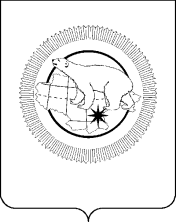 ПРАВИТЕЛЬСТВО   ЧУКОТСКОГО  АВТОНОМНОГО  ОКРУГАП О С Т А Н О В Л Е Н И ЕВ соответствии со статьей 179 Бюджетного Кодекса Российской Федерации, Постановлением Правительства Чукотского автономного округа от 10 сентября 2013 года № 359 «Об утверждении Порядка разработки, реализации и оценки эффективности государственных программ Чукотского автономного округа», Правительство Чукотского автономного округаПОСТАНОВЛЯЕТ:1. Утвердить прилагаемую Государственную программу «Развитие занятости населения Чукотского автономного округа».2. Настоящее постановление вступает в силу с 1 января 2022 года.3. Контроль за исполнением настоящего постановления возложить на Департамент социальной политики Чукотского автономного округа (Горностаева Т.А.).Паспорт Государственной программы
«Развитие занятости населения Чукотского автономного округа»
(далее – Государственная программа)Паспорт Подпрограммы
«Содействие занятости населения и социальная поддержка безработных граждан» Государственной программы «Развитие занятости населения Чукотского автономного округа»
(далее – Подпрограмма)Паспорт Подпрограммы
«Повышение мобильности трудовых ресурсов» Государственной программы «Развитие занятости населения Чукотского автономного округа»
(далее – Подпрограмма)Паспорт Подпрограммы
«Улучшение условий и охраны труда» Государственной программы «Развитие занятости населения Чукотского автономного округа»
(далее – Подпрограмма)Паспорт Подпрограммы
«Сопровождение инвалидов молодого возраста при получении ими профессионального образования и содействие в последующем трудоустройстве» Государственной программы «Развитие занятости населения Чукотского автономного округа»
(далее – Подпрограмма)Паспорт Подпрограммы
«Оказание содействия добровольному переселению в Чукотский автономный округ соотечественников, проживающих за рубежом» Государственной программы «Развитие занятости населения Чукотского автономного округа»
(далее – Подпрограмма)Паспорт Подпрограммы
«Обеспечение деятельности государственных органов и подведомственных учреждений» Государственной программы «Развитие занятости населения Чукотского автономного округа»
(далее – Подпрограмма)1. Приоритеты, цели и задачи Государственной программыПриоритеты государственной политики в сферах реализации Государственной программы определены исходя из долгосрочных приоритетов, закрепленных в посланиях Президента Российской Федерации Федеральному Собранию Российской Федерации, Указе Президента Российской Федерации от 22 июня 2006 года № 637 «О мерах по оказанию содействия добровольному переселению в Российскую Федерацию соотечественников, проживающих за рубежом», Государственной программе Российской Федерации «Содействие занятости населения», утвержденной Постановлением Правительства Российской Федерации от 15 апреля 2014 года № 298.К приоритетам Государственной программы относятся:повышение гибкости рынка труда;улучшение качества рабочей силы и развитие ее профессиональной мобильности;рост занятости и эффективности использования труда, в том числе за счет повышения территориальной мобильности трудовых ресурсов;развитие и внедрение новых технологических основ в области содействия занятости населения;формирование единого информационного пространства в области содействия занятости населения;внедрение систем мониторинга при управлении сферами занятости населения;обеспечение доступности предоставляемых государственных услуг;улучшение условий для интеграции в трудовую деятельность лиц с ограниченными физическими возможностями;улучшение социально–экономического развития за счет привлечения соотечественников на постоянное место жительства на территорию Чукотского автономного округа.Учитывая указанные приоритеты, выделены следующие цели Государственной программы:предотвращение роста уровня безработицы, напряженности на рынке труда и социальная поддержка безработных граждан;развитие трудовых ресурсов, повышение их мобильности;снижение уровней производственного травматизма и профессиональной заболеваемости;повышение уровня занятости инвалидов молодого возраста;обеспечение реализации Государственной программы по оказанию содействия добровольному переселению в Российскую Федерацию соотечественников, проживающих за рубежом, утвержденной Указом Президента Российской Федерации от 22 июня 2006 года № 637.Для достижения целей Государственной программы предусматривается решение следующих задач:предотвращение роста уровня безработицы и напряженности на рынке труда;создание условий для повышения эффективности занятости населения и преодоления существующих проблем на рынке труда;привлечение квалифицированных трудовых ресурсов в Чукотский автономный округ;обеспечение оказания государственных услуг в области содействия занятости населения;создание условий для сохранения жизни и здоровья работников организаций, учреждений и предприятий;увеличение численности занятых инвалидов молодого возраста;создание условий для закрепления переселившихся в Чукотский автономный округ участников Государственной программы и членов их семей, адаптации и интеграции в принимающее сообщество, оказание мер поддержки, предоставление государственных и муниципальных услуг, содействие в жилищном обустройстве.Перечень основных мероприятий, реализуемых в рамках подпрограмм Государственной программы, а также ресурсное обеспечение реализации Государственной программы приведены в приложении 2 к Государственной программе.Перечень и сведения о целевых индикаторах и показателях Государственной программы в разрезе годов для оценки наиболее существенных результатов реализации Государственной программы и включенных в нее подпрограмм отражены в приложении 1 к Государственной программе.2. Механизм реализации Государственной программыГосударственная программа реализуется Департаментом социальной политики Чукотского автономного округа во взаимодействии с участниками Государственной программы в рамках реализации Подпрограмм.Реализация Подпрограмм осуществляется посредством:закупки товаров, работ, услуг для обеспечения государственных нужд в соответствии с законодательством Российской Федерации о контрактной системе в сфере закупок;предоставления субсидий юридическим лицам и индивидуальным предпринимателям в порядке, установленном Правительством Чукотского автономного округа;предоставления гражданам мер социальной поддержки в порядке, установленном Правительством Российской Федерации и Чукотского автономного округа;предоставления средств, предусмотренных на обеспечение выполнения (оказания) Государственным казенным учреждением Чукотского автономного округа «Межрайонный центр занятости населения» государственных услуг (работ) физическим и (или) юридическим лицам в соответствии с доведенными лимитами бюджетных обязательств;предоставления из окружного бюджета средств, предусмотренных на выполнение государственными казенными учреждениями отдельных мероприятий Государственной программы в соответствии с доведенными лимитами бюджетных обязательств;предоставления финансовой поддержки работодателям Чукотского автономного округа, сведения о которых приводятся в приложении 4 к Государственной программе, для привлечения трудовых ресурсов в порядке, установленном Правительством Российской Федерации и Правительством Чукотского автономного округа;Для реализации Подпрограмм Государственной программы потребуется разработка и принятие изменений в нормативные правовые акты Чукотского автономного округа, а также разработка и принятие новых нормативных правовых актов.Механизм реализации Подпрограмм Государственной программы предусматривает также возможность формирования локальных нормативных актов.Реализация отдельных основных мероприятий (мероприятий) Подпрограмм, не предусматривающих финансового обеспечения, осуществляется за счет средств, предусмотренных на финансирование основной деятельности.3. Организация управления и контроль за ходом реализации Государственной программыОтветственный исполнитель Государственной программы осуществляет:текущее управление и контроль за реализацией Государственной программы;координацию деятельности ответственных исполнителей Подпрограмм;подготовку изменений в Государственную программу с учётом предложений ответственных исполнителей Подпрограмм;размещение Государственной программы на официальном сайте Чукотского автономного округа в информационно–телекоммуникационной сети «Интернет»;подготовку и представление в Департамент финансов, экономики и имущественных отношений Чукотского автономного округа отчётной информации о ходе реализации Государственной программы в соответствии с Постановлением Правительства Чукотского автономного округа от 10 сентября 2013 года № 359 «Об утверждении Порядка разработки, реализации и оценки эффективности государственных программ Чукотского автономного округа»;проведение мониторинга реализации Подпрограммы «Сопровождение инвалидов молодого возраста при получении ими профессионального образования и содействие в последующем трудоустройстве» в соответствии с приложением 5 к Государственной программе.Ответственный исполнитель Подпрограммы:является ответственными за разработку и реализацию Подпрограммы;осуществляет в рамках своей компетенции реализацию мероприятий Подпрограммы;осуществляет представление ответственному исполнителю Государственной программы отчетной информации о ходе реализации Подпрограммы.Участники Подпрограммы:осуществляют в рамках своей компетенции реализацию мероприятий Подпрограммы;представляют ответственному исполнителю Подпрограммы информацию о реализации мероприятий Подпрограммы в рамках своей компетенции.Приложение 1
к Государственной программе
«Развитие занятости населенияЧукотского автономного округа»Перечень и сведения
 о целевых индикаторах и показателях Государственной программы «Развитие занятости населения Чукотского автономного округа»Приложение 2
к Государственной программе
«Развитие занятости населенияЧукотского автономного округа»Ресурсное обеспечение 
Государственной программы «Развитие занятости населения Чукотского автономного округа»ДСП ЧАО – Департамент социальной политики Чукотского автономного округа;ДОН ЧАО – Департамент образования и науки Чукотского автономного округа;ГКУ ЧАО «МЦЗН» – Государственное казённое учреждение Чукотского автономного округа «Межрайонный центр занятости населения»;ГАПОУ ЧАО «ЧМК» – Государственное автономное профессиональное образовательное учреждение Чукотского автономного округа «Чукотский многопрофильный колледж»;ГАПОУ ЧАО «ЧСЗТ» – Государственное автономное профессиональное образовательное учреждение Чукотского автономного округа «Чукотский северо–западный техникум города Билибино»;ГИТ в ЧАО – Государственная инспекция труда в Чукотском автономном округе;ГУ – РО ФСС РФ по ЧАО – Государственное учреждение – Региональное отделение Фонда социального страхования Российской Федерации по Чукотскому автономному округу;ГАОУ ЧАО «ЧОПЛ» – Государственное автономное общеобразовательное учреждение Чукотского автономного округа «Чукотский окружной профильный лицей»;ГАПОУ ЧАО «ЧПТпЭ» – Государственное автономное профессиональное образовательное учреждение Чукотского автономного округа «Чукотский полярный техникум поселка Эгвекинот»;ГАПОУ ЧАО «ЧСВТпП» – Государственное автономное профессиональное образовательное учреждение Чукотского автономного округа «Чукотский северо–восточный техникум поселка Провидения».Приложение 4
к Государственной программе
«Развитие занятости населенияЧукотского автономного округа»Сведения
о работодателях, участвующих в Подпрограмме «Повышение мобильности трудовых ресурсов» Государственной программы «Развитие занятости населения Чукотского автономного округа»Открытое акционерное общество «Анадырский морской порт» (ОАО «Анадырьморпорт»)ОАО «Анадырьморпорт» осуществляет полный комплекс услуг по обработке морских судов, судоремонту, речным перевозкам грузов на территории Чукотского автономного округа.Для реализации инвестиционного проекта «Рейдовая отгрузка коксующего угля в п. Беринговский» Открытому акционерному обществу «Анадырский морской порт» требовались специалисты из других субъектов Российской Федерации (в 2015 году – 80 специалистов; в 2016 году – 31 специалист).Необходимость привлечения работников из других субъектов Российской Федерации обусловлена отсутствием (дефицитом) квалифицированных специалистов в Чукотском автономном округе.Привлекаемые работники обеспечивались койко–местом в общежитии.Акционерное общество Чукотского автономного округа «ЧукотАВИА» (АО «ЧукотАВИА»)АО «ЧукотАВИА» является единственным авиационным предприятием на территории Чукотского автономного округа, обеспечивает социально значимые перевозки внутри региона.Для реализации инвестиционного проекта «Внедрение нового типа воздушного судна DHC–6 Series 400 организации требовались специалисты высшего и среднего уровня квалификации. Данных специалистов привлекали из других субъектов Российской Федерации: в 2016 году – 3 человека; в 2017 году – 5 человек.Для реализации инвестиционного проекта «Внедрение нового типа воздушного судна Ми–8 МТВ–1 с медицинским модулем организации требовались дополнительный экипаж и инженерно–технический персонал. Необходимые специалисты высшего и среднего уровня квалификации в 2018 году привлекались из других субъектов Российской Федерации в количестве 5 человек.Потребность в специалистах высшего и среднего уровня квалификации в 2019 году составила 8 человек; в 2020 году – 8 человек; в 2021 году – 5 человек; в 2022 году – 6 человек.Необходимость привлечения работников из других субъектов Российской Федерации обусловлена отсутствием (дефицитом) квалифицированных специалистов в Чукотском автономном округе.Привлекаемым работникам предоставляется койко–место в общежитии или компенсируются расходы по найму (аренде) жилья. Профессиональное обучение и дополнительное образование работников осуществляется в соответствии с потребностью структурных подразделений АО «ЧукотАВИА».Общество с ограниченной ответственностью «ЧУКОТАЭРОСБЫТ» (ООО «ЧУКОТАЭРОСБЫТ»)ООО «ЧУКОТАЭРОСБЫТ» осуществляет деятельность по наземному обслуживанию и заправке авиационным топливом воздушных судов на территории аэропортов Анадырь, Кепервеем, Певек.Для реализации инвестиционного проекта «Оптовая торговля авиационным топливом. Заправка воздушных судов авиационным топливом» работодателю в 2018 году требовались 3 специалиста среднего уровня квалификации.Потребность в специалистах высшего и среднего уровня квалификации в 2019 году составила 3 человека; в 2020 году – 6 человек.Необходимость привлечения работников из других субъектов Российской Федерации обусловлена отсутствием (дефицитом) квалифицированных специалистов в Чукотском автономном округе.Привлекаемым работникам компенсируются расходы по найму (аренде) жилья.Общество с ограниченной ответственностью «АЛЕУТ» (ООО «АЛЕУТ»)ООО «АЛЕУТ» осуществляет деятельность по строительству прогулочных и спортивных судов.Потребность работодателя в специалистах на 2020 год составила 4 человека по профессиям квалифицированных рабочих.Необходимость привлечения работников из других субъектов Российской Федерации обусловлена отсутствием (дефицитом) квалифицированных специалистов в Чукотском автономном округе.Привлекаемым работникам компенсируются расходы по найму (аренде) жилья.Акционерное общество «Чукотэнерго» (АО «Чукотэнерго»)АО «Чукотэнерго» является интегрированной компанией, занимающейся производством, распределением и сбытом электроэнергии и тепла в Чукотском автономном округе.Потребность работодателя в специалистах высшего и среднего уровня квалификации на 2020 год составляет 4 человека, в 2021 году – 3 человека, в 2022 году – 6 человек.Необходимость привлечения работников из других субъектов Российской Федерации обусловлена отсутствием (дефицитом) квалифицированных специалистов в Чукотском автономном округе.Привлекаемым работникам предоставляется койко–место в общежитии или компенсируются расходы по найму (аренде) жилья.Акционерное общество «ЧУКОТСНАБ» (АО «ЧУКОТСНАБ»)АО «ЧУКОТСНАБ» осуществляет закупку и поставку нефтепродуктов на территорию Чукотского автономного округа.Потребность работодателя в специалистах высшего и среднего уровня квалификации составляет в 2020 году 7 человек, в 2021 году – 16 человек, в 2022 году – 6 человек.Необходимость привлечения работников из других субъектов Российской Федерации обусловлена отсутствием (дефицитом) квалифицированных специалистов в Чукотском автономном округе.Привлекаемым работникам предоставляется койко–место в общежитии или компенсируются расходы по найму (аренде) жилья.Муниципальное предприятие «Север» Провиденского городского округа (МП «Север»)МП «Север» осуществляет управление эксплуатацией жилого фонда за вознаграждение или на договорной основе в Провиденском городском округе.Потребность работодателя в специалистах высшего уровня квалификации составляет в 2020 году 1 человек.Необходимость привлечения работников из других субъектов Российской Федерации обусловлена отсутствием (дефицитом) квалифицированных специалистов в Чукотском автономном округе.Привлекаемому работнику предоставляется жилье муниципального жилого фонда.Федеральное казённое предприятие «Аэропорты Чукотки» (ФКП «Аэропорты Чукотки»)ФКП «Аэропорты Чукотки» осуществляет вспомогательную деятельность, связанную с воздушным и космическим транспортом на территории Чукотского автономного округа.Потребность работодателя в специалистах высшего и среднего уровня квалификации составляет в 2021 году 3 человека.Необходимость привлечения работников из других субъектов Российской Федерации обусловлена отсутствием (дефицитом) квалифицированных специалистов в Чукотском автономном округе.Привлекаемым работникам предоставляется койко–место в общежитии или компенсируются расходы по найму (аренде) жилья.Индивидуальный предприниматель Будиловская О.В. (ИП Будиловская О.В.)ИП Будиловская О.В. осуществляет деятельность по предоставлению услуг парикмахерскими и салонами красоты в городском округе Певек.Потребность работодателя в специалистах среднего уровня квалификации составляет в 2021 году 1 человек.Необходимость привлечения работников из других субъектов Российской Федерации обусловлена отсутствием (дефицитом) квалифицированных специалистов в Чукотском автономном округе.Привлекаемому работнику компенсируются расходы по найму (аренде) жилья.Общество с ограниченной ответственностью «АВАНТ» (ООО «АВАНТ»)ООО «АВАНТ» осуществляет деятельность в сфере розничной торговли лекарственными средствами в специализированных магазинах (аптеках).Потребность работодателя в специалистах высшего уровня квалификации составляет в 2022 году 1 человек.Необходимость привлечения работников из других субъектов Российской Федерации обусловлена отсутствием (дефицитом) квалифицированных специалистов в Чукотском автономном округе.Привлекаемому работнику компенсируются расходы по найму (аренде) жилья.Общество с ограниченной ответственностью «Пищевой комплекс «Полярный» (ООО «ПК «Полярный»)ООО «ПК «Полярный» осуществляет деятельность по производству хлеба и мучных кондитерских изделий, тортов и пирожных недлительного хранения.Потребность работодателя в специалистах высшего и среднего уровня квалификации составляет в 2022 году 8 человек.Необходимость привлечения работников из других субъектов Российской Федерации обусловлена отсутствием (дефицитом) квалифицированных специалистов в Чукотском автономном округе.Привлекаемым работникам компенсируются расходы по найму (аренде) жилья.Приложение 5
к Государственной программе
«Развитие занятости населенияЧукотского автономного округа»Мониторинг реализации Подпрограммы «Сопровождение инвалидов молодого возраста при получении ими профессионального образования и содействие в последующем трудоустройстве» Государственной программы «Развитие занятости населения Чукотского автономного округа»Департамент социальной политики Чукотского автономного округа (далее – Департамент) ежегодно, в срок до 28 февраля и до 31 августа проводит мониторинг реализации Подпрограммы «Сопровождение инвалидов молодого возраста при получении ими профессионального образования и содействие в последующем трудоустройстве» Государственной программы «Развитие занятости населения Чукотского автономного округа» (далее – Подпрограммы) путем оценки эффективности и результативности Подпрограммы.Обязательным условием оценки планируемой эффективности и результативности Подпрограммы является успешное (полное) выполнение запланированных мероприятий и целевых показателей эффективности и результативности, касающихся трудоустройства, согласно таблицы 1 и целевых показателей эффективности и результативности, касающихся, профессионального образования, согласно таблицы 2.Департамент образования и науки Чукотского автономного округа ежегодно, в срок до 20 февраля и до 20 августа представляет в Департамент информацию о выполнении мероприятий Подпрограммы и достижении значений целевых показателей эффективности и результативности, касающихся профессионального образования.Методика расчета показателей эффективности и результативности Подпрограммы (далее – показатель):1. значение показателя, предусмотренного строкой 1 графы 3 таблицы 1, рассчитывается от общей численности инвалидов трудоспособного возраста в Чукотском автономном округе;2. значения показателей, предусмотренных строками 2-3 графы 3 таблицы 1, рассчитываются от числа выпускников текущего года, являющихся инвалидами молодого возраста;3. значения показателей, предусмотренных строками 4-5 графы 3 таблицы 1, рассчитываются от числа выпускников текущего года, являющихся инвалидами молодого возраста, с накопительным итогом, включая выпускников-инвалидов, количество которых использовалось при расчете значений показателей, предусмотренных соответствующими строками 2-3 графы 3 таблицы 1;4. значения показателей, предусмотренных строками 6-7 графы 3 таблицы 1, рассчитываются от числа выпускников 2022 года и последующих годов, являющихся инвалидами молодого возраста (раздельно по годам выпуска). Расчет осуществляется с накопительным итогом, включая выпускников-инвалидов, количество которых использовалось при расчете значений показателей, предусмотренных соответствующими строками 4-5 графы 3 таблицы 1;5. значения показателей, предусмотренных строками 8-9 графы 3 таблицы 1, рассчитываются от числа выпускников 2022 года и последующих годов, являющихся инвалидами молодого возраста (раздельно по годам выпуска);6. при расчете показателей, предусмотренных строками 1-7 графы 3 таблицы 1, учитывается число выпускников, являющихся инвалидами молодого возраста, проработавших не менее 1 месяца в квартале или 2 месяцев в полугодии, или 3 месяцев в течение 3 кварталов, или 4 месяцев в году;7. значения показателей, предусмотренных строками 2-7 граф с 4 по 13, рассчитываются от числа занятых инвалидов молодого возраста, количество которых использовалось при расчете значений показателей, предусмотренных соответствующими строками 2-9 графы 3 таблицы 1;8. значения показателей, предусмотренных строками 10-11 графы 3 таблицы 1, указываются из числа выпускников, являющихся инвалидами молодого возраста раздельно по годам выпуска, начиная с 2022 года до отчетного периода включительно;9. значения показателей, предусмотренных строкой 1 граф с 3 по 8 таблицы 2, рассчитываются от числа принятых на обучение в соответствующем году;10. значения показателей, предусмотренных строкой 2 граф с 3 по 8 таблицы 2, рассчитываются от числа обучающихся в соответствующем году;11. значения показателей, предусмотренных строкой 3 граф с 3 по 8 таблицы 2, рассчитываются от числа завершивших обучение в соответствующем году.Таблица 1Целевые показатели эффективности и результативности, касающиеся трудоустройстваТаблица 2Целевые показатели эффективности и результативности, касающиеся профессионального образованияИнформацияо проведении общественного обсужденияГосударственной программы «Развитие занятости населения Чукотского автономного округа»Департамент социальной политики Чукотского автономного округа сообщает о проведении общественного обсуждения проекта Государственной программы «Развитие занятости населения Чукотского автономного округа». Сроки общественного обсуждения: 01.10.2021 – 07.10.2021.Способ направления замечаний и предложений: направление по электронной почте на адрес uzn@dsp.chukotka-gov.ru в виде прикрепленного файла.Ответственный исполнитель: Зубарева Елена Николаевна, заместитель начальника Департамента социальной политики Чукотского автономного округа, начальник Управления занятости населения, тел. 8(42722) 6-21-05, 
с 9.00 до 12.30, с 14.30 до 18.00  по рабочим дням.от№г. АнадырьОб утверждении Государственной программы «Развитие занятости населения Чукотского автономного округа»Председатель ПравительстваР.В. КопинОтветственный исполнитель Государственной программыДепартамент социальной политики Чукотского автономного округаСоисполнители Государственной программыОтсутствуютУчастники Государственной программыДепартамент образования и науки Чукотского автономного округа;Государственное автономное профессиональное образовательное учреждение Чукотского автономного округа «Чукотский многопрофильный колледж»;Государственное автономное профессиональное образовательное учреждение Чукотского автономного округа «Чукотский северо–западный техникум города Билибино»;Государственное автономное общеобразовательное учреждение Чукотского автономного округа «Чукотский окружной профильный лицей»;Государственное автономное профессиональное образовательное учреждение Чукотского автономного округа «Чукотский полярный техникум поселка Эгвекинот»;Государственное автономное профессиональное образовательное учреждение Чукотского автономного округа «Чукотский северо–восточный техникум поселка Провидения»;Государственное казённое учреждение Чукотского автономного округа «Межрайонный центр занятости населения»;Государственная инспекция труда в Чукотском автономном округе (по согласованию);Государственное учреждение – Региональное отделение Фонда социального страхования Российской Федерации по Чукотскому автономному округу (по согласованию).Перечень подпрограмм Государственной программыПодпрограмма«Содействие занятости населения и социальная поддержка безработных граждан»;Подпрограмма «Повышение мобильности трудовых ресурсов»;Подпрограмма «Улучшение условий и охраны труда»;Подпрограмма «Сопровождение инвалидов молодого возраста при получении ими профессионального образования и содействие в последующем трудоустройстве»;Подпрограмма «Оказание содействия добровольному переселению в Чукотский автономный округ соотечественников, проживающих за рубежом»;Подпрограмма «Обеспечение деятельности государственных органов и подведомственных учреждений»Цели Государственной программыПредотвращение роста уровня безработицы, напряжённости на рынке труда и социальная поддержка безработных граждан;развитие трудовых ресурсов, повышение их мобильности;снижение уровней производственного травматизма и профессиональной заболеваемости;повышение уровня занятости инвалидов молодого возраста;обеспечение реализации Государственной программы по оказанию содействия добровольному переселению в Российскую Федерацию соотечественников, проживающих за рубежом, утвержденной Указом Президента Российской Федерации от 22 июня 2006 года № 637»;Задачи Государственной программыПредотвращение роста уровня безработицы и напряженности на рынке труда;создание условий для повышения эффективности занятости населения и преодоления существующих проблем на рынке труда;привлечение квалифицированных трудовых ресурсов в Чукотский автономный округ;обеспечение оказания государственных услуг в области содействия занятости населения;создание условий для сохранения жизни и здоровья работников организаций, учреждений и предприятий;увеличение численности занятых инвалидов молодого возраста;создание правовых, организационных, социально–экономических и информационных условий, способствующих добровольному переселению соотечественников, проживающих за рубежом, в Чукотский автономный округ для постоянного проживания.Целевые индикаторы (показатели) Государственной программыУровень безработицы (по методологии МОТ)Сроки и этапы реализации Государственной программы2022– 2026 годы (без разделения на этапы)Объёмы финансовых ресурсов Государственной программыОбщий объем финансовых ресурсов Государственной программы составляет 894 251,5 тыс. рублей, из них:за счет средств окружного бюджета –506 169,6 тыс. рублей, в том числе по годам:в 2022 году –101 034,1 тыс. рублей;в 2023 году – 101 533,5 тыс. рублей;в 2024 году – 101 534,0 тыс. рублей;в 2025 году – 101 034,0 тыс. рублей;в 2026 году – 101 034,0 тыс. рублей;за счет средств федерального бюджета –327 692,2 тыс. рублей, в том числе по годам:в 2022 году –55 438,5 тыс. рублей;в 2023 году –80 306,3 тыс. рублей;в 2024 году –80 315,8 тыс. рублей;в 2025 году – 55 815,8 тыс. рублей;в 2026 году – 55 815,8 тыс. рублей;за счет прочих внебюджетных источников – 60 389,7 тыс.рублей, в том числе по годам:в 2022 году –29 602,8 тыс. рублей;в 2023 году –30 786,9 тыс. рублейОжидаемые результаты реализации Государственной программыСнижение уровня безработицы (по методологии МОТ);снижение (стабилизация) количества пострадавших от несчастных случаев на производстве, в том числе со смертельным исходом;увеличение численности работающих инвалидов молодого возраста;вселение на территорию Чукотского автономного округа 50 соотечественников, проживающих за рубежомОтветственный исполнитель Подпрограммы (соисполнитель Государственной программы)Департамент социальной политики Чукотского автономного округаУчастники ПодпрограммыГосударственное казённое учреждение Чукотского автономного округа «Межрайонный центр занятости населения»Программно–целевые инструменты ПодпрограммыОтсутствуютЦели ПодпрограммыПредотвращение роста уровня безработицы и напряжённости на рынке труда;создание условий для повышения эффективности занятости населения и преодоления существующих проблем на рынке трудаЗадачи ПодпрограммыРазвитие трудовых ресурсов, повышение их мобильности;обеспечение защиты населения от безработицы и содействие в трудоустройстве;предоставление гражданам комплекса информационных, консультационных и образовательных услуг, в том числе с целью организации предпринимательской деятельности;содействие обеспечению работодателей рабочей силой в необходимом количестве и требуемой квалификации;повышение качества и оперативности предоставляемых услуг в области содействия занятости населения;создание условий для предотвращения роста уровня безработицы и напряжённости на рынке труда;совершенствование организационных форм содействия занятости населения с учётом специфических потребностей отдельных социально–демографических групп населенияЦелевые индикаторы (показатели) ПодпрограммыУровень регистрируемой безработицы;коэффициент напряженности на рынке труда;удельный вес трудоустроенных граждан в общей численности граждан, обратившихся за содействием в поиске подходящей работы в органы службы занятости;удельный вес безработных граждан, ищущих работу 12 и более месяцев, в общей численности безработных граждан, зарегистрированных в органах службы занятости;удельный вес граждан, признанных безработными, в численности безработных граждан, закончивших профессиональное обучение;численность работающих инвалидов трудоспособного возраста в общей численности инвалидов трудоспособного возрастаСроки и этапы реализации Подпрограммы2022– 2026 годы (без разделения на этапы)Объёмы финансовых ресурсов ПодпрограммыОбщий объем финансовых ресурсов Подпрограммы составляет 347 876,7 тыс. рублей, из них:за счет средств окружного бюджета –139 381,0 тыс. рублей, в том числе по годам:в 2022 году –27 676,2 тыс. рублей;в 2023 году – 28 176,2 тыс. рублей;в 2024 году – 28 176,2 тыс. рублей;в 2025 году – 27 676,2 тыс. рублей;в 2025 году – 27 676,2 тыс. рублей;за счет средств федерального бюджета – 208 495,7 тыс. рублей, в том числе по годам:в 2022 году – 31 612,5 тыс. рублей;в 2023 году – 56 470,8 тыс. рублей;в 2024 году – 56 470,8 тыс. рублей;в 2025 году – 31 970,8 тыс. рублей;в 2026 году – 31 970,8 тыс. рублейОжидаемые результаты реализации ПодпрограммыСнижение уровня регистрируемой безработицы в округе;развитие трудовой мобильности населенияОтветственный исполнитель Подпрограммы (соисполнитель Государственной программы)Департамент социальной политики Чукотского автономного округаУчастники ПодпрограммыОтсутствуютПрограммно–целевые инструменты ПодпрограммыОтсутствуютЦели ПодпрограммыПривлечение квалифицированных трудовых ресурсов в Чукотский автономный округЗадачи ПодпрограммыРеализация мер по финансовой поддержке работодателей, привлекающих из других субъектов Российской Федерации трудовые ресурсы, востребованные на рынке труда Чукотского автономного округа;закрепление на территории Чукотского автономного округа трудовых ресурсов, привлеченных для трудоустройства из других субъектов Российской Федерации работодателями, включенными в ПодпрограммуЦелевые индикаторы (показатели) ПодпрограммыЧисленность работников, привлеченных работодателями из субъектов Российской Федерации, не включенных в перечень субъектов Российской Федерации, привлечение трудовых ресурсов в которые является приоритетнымСроки и этапы реализации Подпрограммы2022 – 2026 годы (без разделения на этапы)Объёмы финансовых ресурсов ПодпрограммыОбщий объем финансовых ресурсов Подпрограммы составляет 125 000,0 тыс. рублей, из них:за счет средств окружного бюджета –6 250,0 тыс. рублей, в том числе по годам:в 2022 году – 1 250,0 тыс. рублей;в 2023 году – 1 250,0 тыс. рублей;в 2024 году – 1 250,0 тыс. рублей;в 2025 году – 1 250,0 тыс. рублей;в 2026 году – 1 250,0 тыс. рублей;за счет средств федерального бюджета – 118 750,0 тыс. рублей, в том числе по годам:в 2022 году – 23 750,0 тыс. рублей;в 2023 году – 23 750,0 тыс. рублей;в 2024 году – 23 750,0 тыс. рублей;в 2025 году – 23 750,0 тыс. рублей;в 2026 году – 23 750,0 тыс. рублейОжидаемые результаты реализации ПодпрограммыПовышение уровня занятости населения, обеспечение потребности экономики в рабочей силеОтветственный исполнитель Подпрограммы (соисполнитель Государственной программы)Департамент социальной политики Чукотского автономного округаУчастники ПодпрограммыДепартамент образования и науки Чукотского автономного округа;Государственное автономное профессиональное образовательное учреждение Чукотского автономного округа «Чукотский многопрофильный колледж»;Государственная инспекция труда в Чукотском автономном округе (по согласованию);Государственное учреждение – Региональное отделение Фонда социального страхования Российской Федерации по Чукотскому автономному округу (по согласованию)Программно–целевые инструменты ПодпрограммыОтсутствуютЦели ПодпрограммыСнижение уровней производственного травматизма и профессиональной заболеваемостиЗадачи ПодпрограммыОбеспечение оценки условий труда работников и получения работниками объективной информации о состоянии условий и охраны труда на рабочих местах;реализация превентивных мер, направленных на улучшение условий труда работников, снижение уровня производственного травматизма и профессиональной заболеваемости, включая совершенствование лечебно–профилактического обслуживания и обеспечение современными высокотехнологичными средствами индивидуальной и коллективной защиты работающего населения;обеспечение непрерывной подготовки работников по охране труда на основе современных технологий обучения;содействие внедрению современной высокотехнологичной продукции и технологий, способствующих улучшению условий и охраны труда;совершенствование нормативно–правовой базы Чукотского автономного округа в области охраны труда;информационное обеспечение и пропаганда охраны труда;разработка и внедрение в организациях Чукотского автономного округа программ «нулевого травматизма», основанных на принципах ответственности руководителей и каждого работника за безопасность, соблюдения всех обязательных требований охраны труда, вовлечения работников в обеспечение безопасных условий и охраны труда, обеспечения выявленных опасностей, оценки и контроля за рисками на производстве, проведения регулярных аудитов безопасности, непрерывного обучения и информирования персонала по вопросам охраны трудаЦелевые индикаторы (показатели) ПодпрограммыЧисленность пострадавших в результате несчастных случаев на производстве со смертельным исходом;численность пострадавших в результате несчастных случаев на производстве с утратой трудоспособности на один рабочий день и более;количество дней временной нетрудоспособности в связи с несчастным случаем на производстве в расчёте на одного пострадавшего;количество рабочих мест, на которых проведена специальная оценка условий труда;удельный вес рабочих мест, на которых проведена специальная оценка условий труда, в общем количестве рабочих мест;количество рабочих мест, на которых улучшены условия труда по результатам специальной оценки условий труда;численность работников, занятых во вредных и (или) опасных условиях труда;удельный вес работников, занятых во вредных и (или) опасных условиях труда, от общей численности работников;количество приобретённого оборудования для обучения по охране трудаСроки и этапы реализации Подпрограммы2022– 2026 годы (без разделения на этапы)Объёмы финансовых ресурсов ПодпрограммыОбщий объем финансовых ресурсов Подпрограммы составляет 62 399,7 тыс. рублей, из них:за счет средств окружного бюджета –2 010,0 тыс. рублей, в том числе по годам:в 2022 году – 402,0 тыс. рублей;в 2023 году – 402,0 тыс. рублей;в 2024 году – 402,0 тыс. рублей;в 2025 году – 402,0 тыс. рублей;в 2026 году – 402,0 тыс. рублей;за счет прочих внебюджетных источников – 60 389,7 тыс.рублей, в том числе по годам:в 2022 году –29 602,8 тыс. рублей;в 2023 году –30 786,9 тыс. рублейОжидаемые результаты реализации ПодпрограммыСнижение (стабилизация) количества пострадавших от несчастных случаев на производстве, в том числе со смертельным исходом;увеличение количества обученных по охране трудаОтветственный исполнитель Подпрограммы (соисполнитель Государственной программы)Департамент социальной политики Чукотского автономного округаУчастники ПодпрограммыДепартамент образования и науки Чукотского автономного округа;Государственное казённое учреждение Чукотского автономного округа «Межрайонный центр занятости населения»;Государственное автономное профессиональное образовательное учреждение Чукотского автономного округа «Чукотский многопрофильный колледж»;Государственное автономное общеобразовательное учреждение Чукотского автономного округа «Чукотский окружной профильный лицей»;Государственное автономное профессиональное образовательное учреждение Чукотского автономного округа «Чукотский северо–западный техникум города Билибино»;Государственное автономное профессиональное образовательное учреждение Чукотского автономного округа «Чукотский полярный техникум посёлка Эгвекинот»;Государственное автономное профессиональное образовательное учреждение Чукотского автономного округа «Чукотский северо–восточный техникум посёлка Провидения»Программно–целевые инструменты ПодпрограммыОтсутствуютЦели ПодпрограммыУвеличение численности занятых инвалидов молодого возрастаЗадачи ПодпрограммыСоздание условий для обеспечения инклюзивного профессионального образования инвалидов молодого возраста в профессиональных образовательных учреждениях Чукотского автономного округа;создание условий, способствующих расширению возможностей трудоустройства инвалидов молодого возраста и повышению их конкурентоспособности на рынке трудаЦелевые индикаторы (показатели) ПодпрограммыДоля работающих инвалидов в общей численности инвалидов трудоспособного возрастаСроки и этапы реализации Подпрограммы2022– 2026 годы (без разделения на этапы)Объёмы финансовых ресурсов ПодпрограммыОбщий объем финансовых ресурсов Подпрограммы составляет 16 249,0 тыс. рублей за счет средств окружного бюджета, в том числе по годам:в 2022 году – 3 249,8 тыс. рублей;в 2023 году – 3 249,8 тыс. рублей;в 2024 году – 3 249,8 тыс. рублей;в 2025 году – 3 249,8 тыс. рублей;в 2026 году – 3 249,8 тыс. рублейОжидаемые результаты реализации ПодпрограммыСокращение количества безработных инвалидов молодого возраста;увеличение численности инвалидов молодого возраста, получивших профессиональное образованиеОтветственный исполнитель Подпрограммы (соисполнитель Государственной программы)Департамент социальной политики Чукотского автономного округаУчастники ПодпрограммыДепартамент социальной политики Чукотского автономного округа;Государственное казённое учреждение Чукотского автономного округа «Межрайонный центр занятости населения»;органы местного самоуправления муниципальных районов и городских округов Чукотского автономного округа (по согласованию)Программно–целевые инструменты ПодпрограммыОтсутствуютЦели ПодпрограммыОбеспечение реализации Государственной программы по оказанию содействия добровольному переселению в Российскую Федерацию соотечественников, проживающих за рубежом, утвержденной Указом Президента Российской Федерации от 22 июня 2006 года № 637 (далее соответственно – Государственная программа, участник Государственной программы) на территории Чукотского автономного округа;обеспечение социально–экономического развития Чукотского автономного округа путем содействия добровольному переселению соотечественников, проживающих за рубежомЗадачи ПодпрограммыСоздание правовых, организационных, социально–экономических и информационных условий, способствующих добровольному переселению соотечественников, проживающих за рубежом, в Чукотский автономный округ для постоянного проживания;создание условий для закрепления переселившихся в Чукотский автономный округ участников Государственной программы и членов их семей, адаптации и интеграции в принимающее сообщество, оказание мер социальной поддержки, предоставление государственных и муниципальных услуг, содействие в жилищном обустройстве;увеличение численности квалифицированных кадров;содействие дальнейшему развитию малого и среднего предпринимательстваЦелевые индикаторы (показатели) ПодпрограммыЧисленность участников Государственной программы и членов их семей, прибывших в Чукотский автономный округ и поставленных на учет в УМВД России по Чукотскому автономному округу;доля рассмотренных Департаментом социальной политики Чукотского автономного округа заявлений об участии в Государственной программе от общего количества поступивших заявлений;количество консультаций для соотечественников по вопросам переселения в Чукотский автономный округ в рамках реализации Государственной программы;количество информационных материалов о Подпрограмме, размещенных в средствах массовой информации;доля участников Государственной программы и членов их семей, получивших гарантированное медицинское обслуживание в Чукотском автономном округе в период адаптации, от общего числа участников Государственной программы и членов их семей;доля участников Государственной программы, получивших финансовую поддержку, в общем количестве участников Государственной программы, обратившихся за данным видом помощи;доля участников Государственной программы, постоянно жилищно–обустроенных, в общей численности участников Государственной программы, переселившихся в Чукотском автономном округе;доля участников Государственной программы и членов их семей, имеющих среднее профессиональное или высшее образование в общем количестве прибывших в Чукотский автономный округ участников Государственной программы и членов их семей;численность участников Государственной программы и членов их семей, получающих среднее профессиональное, дополнительное профессиональное образование в образовательных организациях Чукотского автономного округа в возрастной категории до 25 лет;доля занятых участников Государственной программы и членов их семей, в том числе работающих по найму, осуществляющих предпринимательскую деятельность в Чукотском автономном округе от общего числа переселившихся участников Подпрограммы;доля трудоустроенных трудоспособных членов семей участников Государственной программы от общего числа переселившихся членов семей участников Подпрограммы;доля участников Государственной программы и членов их семей, выехавших на постоянное место жительства из Чукотского автономного округа, определенного свидетельством участника Государственной программы ранее, чем через 3 года со дня въезда на территорию Чукотского автономного округа, в общей численности соотечественников, переселившихся в Чукотский автономный округ в рамках Государственной программы и поставленных на учет в УМВД России по Чукотскому автономному округуСроки и этапы реализации Подпрограммы2022 – 2026 годы (без разделения на этапы)Объемы финансовых ресурсов ПодпрограммыОбщий объем финансовых ресурсов Подпрограммы составляет 470,0 тыс. рублей, из них:за счет средств окружного бюджета –23,5 тыс. рублей, в том числе по годам:в 2022 году –4,0 тыс. рублей;в 2023 году –4,5 тыс. рублей;в 2024 году – 5,0 тыс. рублей;в 2025 году – 5,0 тыс. рублей;в 2026 году – 5,0 тыс. рублей;за счет средств федерального бюджета –446,5 тыс. рублей, в том числе по годам:в 2022 году –76,0 тыс. рублей;в 2023 году –85,5 тыс. рублей.в 2024 году – 95,0 тыс. рублей.в 2025 году – 95,0 тыс. рублей.в 2026 году – 95,0 тыс. рублей.На реализацию мероприятий Подпрограммы возможно привлечение средств из федерального бюджета в виде субсидий бюджету Чукотского автономного округа на оказание дополнительных гарантий и мер социальной поддержки участникам Государственной программы и членам их семей, предоставленных на основании соглашения между Министерством внутренних дел Российской Федерации и Правительством Чукотского автономного округа о предоставлении субсидии.Объемы бюджетных ассигнований уточняются ежегодно при формировании окружного бюджета на очередной финансовый год и плановый периодОжидаемые результаты реализации ПодпрограммыВселение на территорию Чукотского автономного округа 50 соотечественников, проживающих за рубежом;обеспечение экономики Чукотского автономного округа дополнительной квалифицированной рабочей силой за счет привлечения соотечественников;сокращение дефицита трудовых ресурсов с учетом развития рынка трудаОтветственный исполнитель Подпрограммы (соисполнитель Государственной программы)Департамент социальной политики Чукотского автономного округаУчастники ПодпрограммыГосударственное казённое учреждение Чукотского автономного округа «Межрайонный центр занятости населения»Программно–целевые инструменты ПодпрограммыОтсутствуютЦели ПодпрограммыОбеспечение оказания государственных услуг в области содействия занятости населенияЗадачи ПодпрограммыВыполнение показателей объёма и качества предоставляемых государственных услуг в сфере занятости населенияЦелевые индикаторы (показатели) ПодпрограммыПредоставление государственных услуг в области содействия занятости населения;объём просроченной задолженности по страховым взносам в государственные внебюджетные фонды, налогам и сборам в бюджеты всех уровней у Государственного казённого учреждения Чукотского автономного округа «Межрайонный центр занятости населения»;объём просроченной задолженности по выплате заработной платы работникам Государственного казённого учреждения Чукотского автономного округа «Межрайонный центр занятости населения»Сроки и этапы реализации Подпрограммы2022– 2026 годы (без разделения на этапы)Объёмы финансовых ресурсов ПодпрограммыОбщий объем финансовых ресурсов Подпрограммы составляет 342 256,1 тыс. рублей за счет средств окружного бюджета, в том числе по годам:в 2022 году – 68 452,1 тыс. рублей;в 2023 году – 68 451,0 тыс. рублей;в 2024 году – 68 451,0 тыс. рублей;в 2025 году – 68 451,0 тыс. рублей;в 2026 году – 68 451,0 тыс. рублейОжидаемые результаты реализации ПодпрограммыОтсутствие просроченной задолженности по выплате заработной платы работникам, страховым взносам в государственные внебюджетные фонды, налогам и сборам в бюджеты всех уровней у Государственного казённого учреждения Чукотского автономного округа «Межрайонный центр занятости населения»;выполнение количественных и качественных показателей государственных услуг в области содействия занятости населения№ п/пНаименование показателя (индикатора)Ед. изм.Значения показателейЗначения показателейЗначения показателейЗначения показателейЗначения показателейСвязь с основным мероприятием, ведомственной целевой программой№ п/пНаименование показателя (индикатора)Ед. изм.20222023202420252026Связь с основным мероприятием, ведомственной целевой программойГосударственная программаГосударственная программаГосударственная программаГосударственная программаГосударственная программаГосударственная программаГосударственная программаГосударственная программаГосударственная программа2.Уровень безработицы (по методологии МОТ)%3,83,73,63,43,3Реализация мероприятий активной политики занятости населения. Обеспечение деятельности государственных органов и подведомственных учрежденийПодпрограмма «Содействие занятости населения и социальная поддержка безработных граждан»Подпрограмма «Содействие занятости населения и социальная поддержка безработных граждан»Подпрограмма «Содействие занятости населения и социальная поддержка безработных граждан»Подпрограмма «Содействие занятости населения и социальная поддержка безработных граждан»Подпрограмма «Содействие занятости населения и социальная поддержка безработных граждан»Подпрограмма «Содействие занятости населения и социальная поддержка безработных граждан»Подпрограмма «Содействие занятости населения и социальная поддержка безработных граждан»Подпрограмма «Содействие занятости населения и социальная поддержка безработных граждан»Подпрограмма «Содействие занятости населения и социальная поддержка безработных граждан»1.Уровень регистрируемой безработицы%2,32,22,22,12,1Реализация мероприятий активной политики занятости населения2.Коэффициент напряженности на рынке трудаед.11111Реализация мероприятий активной политики занятости населения3.Удельный вес трудоустроенных граждан в общей численности граждан, обратившихся за содействием в поиске подходящей работы в органы службы занятости%35,035,035,035,035,0Реализация мероприятий активной политики занятости населения4.Удельный вес безработных граждан, ищущих работу 12 и более месяцев, в общей численности безработных граждан, зарегистрированных в органах службы занятости%99999Реализация мероприятий активной политики занятости населения5.Удельный вес граждан, признанных безработными, в численности безработных граждан, закончивших профессиональное обучение%12,812,7121110Реализация мероприятий активной политики занятости населенияПодпрограмма «Повышение мобильности трудовых ресурсов»Подпрограмма «Повышение мобильности трудовых ресурсов»Подпрограмма «Повышение мобильности трудовых ресурсов»Подпрограмма «Повышение мобильности трудовых ресурсов»Подпрограмма «Повышение мобильности трудовых ресурсов»Подпрограмма «Повышение мобильности трудовых ресурсов»Подпрограмма «Повышение мобильности трудовых ресурсов»Подпрограмма «Повышение мобильности трудовых ресурсов»Подпрограмма «Повышение мобильности трудовых ресурсов»1.Численность работников, привлеченных работодателями из субъектов Российской Федерации, не включенных в перечень субъектов Российской Федерации, привлечение трудовых ресурсов в которые является приоритетнымчел.2525252525Финансовая поддержка работодателя для привлечения трудовых ресурсовПодпрограмма «Улучшение условий и охраны труда»Подпрограмма «Улучшение условий и охраны труда»Подпрограмма «Улучшение условий и охраны труда»Подпрограмма «Улучшение условий и охраны труда»Подпрограмма «Улучшение условий и охраны труда»Подпрограмма «Улучшение условий и охраны труда»Подпрограмма «Улучшение условий и охраны труда»Подпрограмма «Улучшение условий и охраны труда»Подпрограмма «Улучшение условий и охраны труда»1.Уровень производственного травматизма:Информационное обеспечение и пропаганда охраны труда1.1.Численность пострадавших в результате несчастных случаев на производстве со смертельным исходомчел.55555Информационное обеспечение и пропаганда охраны труда1.2.Численность пострадавших в результате несчастных случаев на производстве с утратой трудоспособности на один рабочий день и болеечел.2323232323Информационное обеспечение и пропаганда охраны труда1.3.Количество дней временной нетрудоспособности в связи с несчастным случаем на производстве в расчете на одного пострадавшегодн.6060606060Информационное обеспечение и пропаганда охраны труда2.Динамика оценки труда:Специальная оценка условий труда2.1.Количество рабочих мест, на которых проведена специальная оценка условий трудаед.14 12014 13014 15014 17014 190Специальная оценка условий труда2.2.Удельный вес рабочих мест, на которых проведена специальная оценка условий труда, в общем количестве рабочих мест%51,551,151,251,351,4Специальная оценка условий труда2.3.Количество рабочих мест, на которых улучшены условия труда по результатам специальной оценки условий трудаед.1 5001 5001 5001 5001 500Специальная оценка условий труда3.Условия труда:Специальная оценка условий труда3.1.Численность работников, занятых во вредных и (или) опасных условиях трудачел.7 1857 1807 1707 1507 130Специальная оценка условий труда3.2.Удельный вес работников, занятых во вредных и (или) опасных условиях труда, от общей численности работников%23,223,123,022,922,8Специальная оценка условий трудаПодпрограмма «Сопровождение инвалидов молодого возраста при получении ими профессионального образования и содействие в последующем трудоустройстве»Подпрограмма «Сопровождение инвалидов молодого возраста при получении ими профессионального образования и содействие в последующем трудоустройстве»Подпрограмма «Сопровождение инвалидов молодого возраста при получении ими профессионального образования и содействие в последующем трудоустройстве»Подпрограмма «Сопровождение инвалидов молодого возраста при получении ими профессионального образования и содействие в последующем трудоустройстве»Подпрограмма «Сопровождение инвалидов молодого возраста при получении ими профессионального образования и содействие в последующем трудоустройстве»Подпрограмма «Сопровождение инвалидов молодого возраста при получении ими профессионального образования и содействие в последующем трудоустройстве»Подпрограмма «Сопровождение инвалидов молодого возраста при получении ими профессионального образования и содействие в последующем трудоустройстве»Подпрограмма «Сопровождение инвалидов молодого возраста при получении ими профессионального образования и содействие в последующем трудоустройстве»Подпрограмма «Сопровождение инвалидов молодого возраста при получении ими профессионального образования и содействие в последующем трудоустройстве»1.Доля работающих инвалидов в общей численности инвалидов трудоспособного возраста%34,53535,53636,5Организация сопровождения инвалидов молодого возраста при получении профессионального образования. Содействие инвалидам молодого возраста при трудоустройстве. Организация наставничества при трудоустройстве инвалидов молодого возраста, обратившихся в службу занятости населения. Информационное обеспечение в сфере сопровождаемого содействия занятости инвалидов молодого возрастаПодпрограмма «Оказание содействия добровольному переселению в Чукотский автономный округ соотечественников, проживающих за рубежом»Подпрограмма «Оказание содействия добровольному переселению в Чукотский автономный округ соотечественников, проживающих за рубежом»Подпрограмма «Оказание содействия добровольному переселению в Чукотский автономный округ соотечественников, проживающих за рубежом»Подпрограмма «Оказание содействия добровольному переселению в Чукотский автономный округ соотечественников, проживающих за рубежом»Подпрограмма «Оказание содействия добровольному переселению в Чукотский автономный округ соотечественников, проживающих за рубежом»Подпрограмма «Оказание содействия добровольному переселению в Чукотский автономный округ соотечественников, проживающих за рубежом»Подпрограмма «Оказание содействия добровольному переселению в Чукотский автономный округ соотечественников, проживающих за рубежом»Подпрограмма «Оказание содействия добровольному переселению в Чукотский автономный округ соотечественников, проживающих за рубежом»Подпрограмма «Оказание содействия добровольному переселению в Чукотский автономный округ соотечественников, проживающих за рубежом»1.Численность участников Государственной программы, прибывших в Чукотский автономный округ и поставленных на учет в Отделе по вопросам миграции УМВД России по Чукотскому автономному округучел.1010101010Нормативно–правовое и информационное обеспечение реализации Подпрограммы2.Доля рассмотренных Департаментом социальной политики Чукотского автономного округа заявлений об участии в Государственной программе от общего количества поступивших заявлений%100100100100100Нормативно–правовое и информационное обеспечение реализации Подпрограммы3.Количество консультаций для соотечественников по вопросам переселения в Чукотский автономный округ в рамках реализации Государственной программыед.1010101010Нормативно–правовое и информационное обеспечение реализации Подпрограммы4.Количество информационных материалов о Подпрограмме, размещенных в средствах массовой информацииед.1515151515Нормативно–правовое и информационное обеспечение реализации Подпрограммы5.Доля участников Государственной программы и членов их семей, выехавших на постоянное место жительства из Чукотского автономного округа, определенного свидетельством участника Государственной программы ранее, чем через 3 года со дня въезда на территорию Чукотского автономного округа, в общей численности соотечественников, переселившихся в Чукотский автономный округ в рамках Государственной программы и поставленных на учет в Отделе по вопросам миграции УМВД России по Чукотскому автономному округу%00000Нормативно–правовое и информационное обеспечение реализации Подпрограммы6.Доля участников Государственной программы, получивших финансовую поддержку, в общем количестве участников Государственной программы, обратившихся за данным видом помощи%100100100100100Содействие обустройству участников Государственной программы и членов их семей7.Доля участников Государственной программы и членов их семей, получивших гарантированное медицинское обслуживание в Чукотском автономном округе в период адаптации, от общего числа участников Государственной программы и членов их семей%100100100100100Содействие обустройству участников Государственной программы и членов их семей8.Доля трудоустроенных трудоспособных членов семей участников Государственной программы от общего числа переселившихся членов семей участников Государственной программы%5050505050Содействие трудоустройству и занятости9.Доля участников Государственной программы, постоянно жилищно–обустроенных, в общей численности участников Государственной программы, переселившихся в Чукотский автономный округ%8080808080Содействие обустройству участников Государственной программы и членов их семей10.Доля участников Государственной программы и членов их семей, имеющих среднее профессиональное или высшее образование, в общем количестве прибывших в Чукотский автономный округ участников Государственной программы и членов их семей%5055606060Содействие трудоустройству и занятости11.Численность участников Государственной программы и членов их семей, получающих среднее профессиональное, дополнительное профессиональное образование в образовательных организациях Чукотского автономного округа в возрастной категории до 25 летчел.34555Содействие трудоустройству и занятости12.Доля занятых участников Государственной программы и членов их семей, в том числе работающих по найму, осуществляющих предпринимательскую деятельность в Чукотском автономном округе от общего числа переселившихся участников Государственной программы%7070707070Содействие трудоустройству и занятостиПодпрограмма «Обеспечение деятельности государственных органов и подведомственных учреждений»Подпрограмма «Обеспечение деятельности государственных органов и подведомственных учреждений»Подпрограмма «Обеспечение деятельности государственных органов и подведомственных учреждений»Подпрограмма «Обеспечение деятельности государственных органов и подведомственных учреждений»Подпрограмма «Обеспечение деятельности государственных органов и подведомственных учреждений»Подпрограмма «Обеспечение деятельности государственных органов и подведомственных учреждений»Подпрограмма «Обеспечение деятельности государственных органов и подведомственных учреждений»Подпрограмма «Обеспечение деятельности государственных органов и подведомственных учреждений»Подпрограмма «Обеспечение деятельности государственных органов и подведомственных учреждений»1.Предоставление государственных услуг в области содействия занятости населениячисло получателей услуг3 5003 5003 5003 5003 500Обеспечение функционирования государственных учреждений2.Объем просроченной задолженности по страховым взносам в государственные внебюджетные фонды, налогам и сборам в бюджеты всех уровней у ГКУ ЧАО «МЦЗН»%00000Обеспечение функционирования государственных учреждений3.Объем просроченной задолженности по выплате заработной платы работникам ГКУ ЧАО «МЦЗН»%00000Обеспечение функционирования государственных учреждений№ п/пНаименование основного мероприятия, регионального проекта, мероприятия, ведомственной целевой программыПериод реализации (годы)Объем финансовых ресурсов, тыс. рублейОбъем финансовых ресурсов, тыс. рублейОбъем финансовых ресурсов, тыс. рублейОбъем финансовых ресурсов, тыс. рублейОтветственный исполнитель, соисполнители, участники№ п/пНаименование основного мероприятия, регионального проекта, мероприятия, ведомственной целевой программыПериод реализации (годы)всегов том числе:в том числе:в том числе:Ответственный исполнитель, соисполнители, участники№ п/пНаименование основного мероприятия, регионального проекта, мероприятия, ведомственной целевой программыПериод реализации (годы)всегофедерального бюджетаокружного бюджетапрочих внебюджетных источниковОтветственный исполнитель, соисполнители, участникиВсего по Государственной программе2022 – 2026894 251,5327 692,2506 169,6 60 389,7Всего по Государственной программе2022186 075,455 438,5101 034,129 602,8Всего по Государственной программе2023212 626,780 306,30101 533,5030 786,9Всего по Государственной программе2024181 849,880 315,80101 534,00,0Всего по Государственной программе2025156 849,855 815,80101 034,00,0Всего по Государственной программе2026156 849,855 815,8101 034,00,0Подпрограмма «Содействие занятости населения и социальная поддержка безработных граждан»Подпрограмма «Содействие занятости населения и социальная поддержка безработных граждан»Подпрограмма «Содействие занятости населения и социальная поддержка безработных граждан»Подпрограмма «Содействие занятости населения и социальная поддержка безработных граждан»Подпрограмма «Содействие занятости населения и социальная поддержка безработных граждан»Подпрограмма «Содействие занятости населения и социальная поддержка безработных граждан»Подпрограмма «Содействие занятости населения и социальная поддержка безработных граждан»Подпрограмма «Содействие занятости населения и социальная поддержка безработных граждан»1.Основное мероприятие: «Реализация мероприятий активной политики занятости населения»2022 - 2026138 381,00,0138 381,00,01.Основное мероприятие: «Реализация мероприятий активной политики занятости населения»202227 676,20,027 676,20,01.Основное мероприятие: «Реализация мероприятий активной политики занятости населения»202327 676,20,027 676,20,01.Основное мероприятие: «Реализация мероприятий активной политики занятости населения»202427 676,20,027 676,20,01.Основное мероприятие: «Реализация мероприятий активной политики занятости населения»202527 676,20,027 676,20,01.Основное мероприятие: «Реализация мероприятий активной политики занятости населения»202627 676,20,027 676,20,01.1.Профессиональная ориентация, профессиональное обучение и дополнительное профессиональное образование граждан2022 - 20266 404,50,06 404,50,0ГКУ ЧАО «МЦЗН»1.1.Профессиональная ориентация, профессиональное обучение и дополнительное профессиональное образование граждан20221 280,90,01 280,90,0ГКУ ЧАО «МЦЗН»1.1.Профессиональная ориентация, профессиональное обучение и дополнительное профессиональное образование граждан20231 280,90,01 280,90,0ГКУ ЧАО «МЦЗН»1.1.Профессиональная ориентация, профессиональное обучение и дополнительное профессиональное образование граждан20241 280,90,01 280,90,0ГКУ ЧАО «МЦЗН»1.1.Профессиональная ориентация, профессиональное обучение и дополнительное профессиональное образование граждан20251 280,90,01 280,90,0ГКУ ЧАО «МЦЗН»1.1.Профессиональная ориентация, профессиональное обучение и дополнительное профессиональное образование граждан20261 280,90,01 280,90,0ГКУ ЧАО «МЦЗН»1.2.Организация проведения оплачиваемых общественных работ и временного трудоустройства граждан2022 - 202699 838,50,099 838,50,0ДСП ЧАО, ГКУ ЧАО «МЦЗН»1.2.Организация проведения оплачиваемых общественных работ и временного трудоустройства граждан202219 967,7 0,019 967,70,0ДСП ЧАО, ГКУ ЧАО «МЦЗН»1.2.Организация проведения оплачиваемых общественных работ и временного трудоустройства граждан202319 967,7 0,019 967,70,0ДСП ЧАО, ГКУ ЧАО «МЦЗН»1.2.Организация проведения оплачиваемых общественных работ и временного трудоустройства граждан202419 967,70,019 967,70,0ДСП ЧАО, ГКУ ЧАО «МЦЗН»1.2.Организация проведения оплачиваемых общественных работ и временного трудоустройства граждан202519 967,7 0,019 967,7 0,0ДСП ЧАО, ГКУ ЧАО «МЦЗН»1.2.Организация проведения оплачиваемых общественных работ и временного трудоустройства граждан202619 967,70,019 967,70,0ДСП ЧАО, ГКУ ЧАО «МЦЗН»1.3.Субсидии работодателям при организации трудоустройства граждан2022 - 202628 888,00,028 888,00,0ДСП ЧАО, ГКУ ЧАО «МЦЗН»1.3.Субсидии работодателям при организации трудоустройства граждан20225 777,60,05 777,60,0ДСП ЧАО, ГКУ ЧАО «МЦЗН»1.3.Субсидии работодателям при организации трудоустройства граждан20235 777,60,05 777,60,0ДСП ЧАО, ГКУ ЧАО «МЦЗН»1.3.Субсидии работодателям при организации трудоустройства граждан20245 777,60,05 777,60,0ДСП ЧАО, ГКУ ЧАО «МЦЗН»1.3.Субсидии работодателям при организации трудоустройства граждан20255 777,60,05 777,60,0ДСП ЧАО, ГКУ ЧАО «МЦЗН»1.3.Субсидии работодателям при организации трудоустройства граждан20265 777,60,05 777,60,0ДСП ЧАО, ГКУ ЧАО «МЦЗН»1.4.Организация информирования, ярмарок вакансий и учебных рабочих мест, социальной адаптации на рынке труда и психологической поддержки безработных граждан2022 - 20260,00,00,00,0ДСП ЧАО, ГКУ ЧАО «МЦЗН»1.4.Организация информирования, ярмарок вакансий и учебных рабочих мест, социальной адаптации на рынке труда и психологической поддержки безработных граждан20220,00,00,00,0ДСП ЧАО, ГКУ ЧАО «МЦЗН»1.4.Организация информирования, ярмарок вакансий и учебных рабочих мест, социальной адаптации на рынке труда и психологической поддержки безработных граждан20230,00,00,00,0ДСП ЧАО, ГКУ ЧАО «МЦЗН»1.4.Организация информирования, ярмарок вакансий и учебных рабочих мест, социальной адаптации на рынке труда и психологической поддержки безработных граждан20240,00,00,00,0ДСП ЧАО, ГКУ ЧАО «МЦЗН»1.4.Организация информирования, ярмарок вакансий и учебных рабочих мест, социальной адаптации на рынке труда и психологической поддержки безработных граждан20250,00,00,00,0ДСП ЧАО, ГКУ ЧАО «МЦЗН»1.4.Организация информирования, ярмарок вакансий и учебных рабочих мест, социальной адаптации на рынке труда и психологической поддержки безработных граждан20260,00,00,00,0ДСП ЧАО, ГКУ ЧАО «МЦЗН»1.5.Содействие началу осуществления предпринимательской деятельности безработных граждан, содействие в переезде и переселении для трудоустройства2022 - 20263 250,00,03 250,00,0ДСП ЧАО, ГКУ ЧАО «МЦЗН»1.5.Содействие началу осуществления предпринимательской деятельности безработных граждан, содействие в переезде и переселении для трудоустройства2022650,00,0650,00,0ДСП ЧАО, ГКУ ЧАО «МЦЗН»1.5.Содействие началу осуществления предпринимательской деятельности безработных граждан, содействие в переезде и переселении для трудоустройства2023650,00,0650,00,0ДСП ЧАО, ГКУ ЧАО «МЦЗН»1.5.Содействие началу осуществления предпринимательской деятельности безработных граждан, содействие в переезде и переселении для трудоустройства2024650,00,0650,00,0ДСП ЧАО, ГКУ ЧАО «МЦЗН»1.5.Содействие началу осуществления предпринимательской деятельности безработных граждан, содействие в переезде и переселении для трудоустройства2025650,00,0650,00,0ДСП ЧАО, ГКУ ЧАО «МЦЗН»1.5.Содействие началу осуществления предпринимательской деятельности безработных граждан, содействие в переезде и переселении для трудоустройства2026650,00,0650,00,0ДСП ЧАО, ГКУ ЧАО «МЦЗН»2.Основное мероприятие: «Социальные выплаты безработным гражданам»2022 - 2026159 495,7159 495,70,00,02.Основное мероприятие: «Социальные выплаты безработным гражданам»202231 612,531 612,50,00,02.Основное мероприятие: «Социальные выплаты безработным гражданам»202331 970,831 970,80,00,02.Основное мероприятие: «Социальные выплаты безработным гражданам»202431 970,8 31 970,80,00,02.Основное мероприятие: «Социальные выплаты безработным гражданам»202431 970,8 31 970,80,00,02.Основное мероприятие: «Социальные выплаты безработным гражданам»202431 970,8 31 970,80,00,02.1.Социальные выплаты безработным гражданам в соответствии с Законом Российской Федерации от 19 апреля 1991 года № 1032–1 «О занятости населения в Российской Федерации»2022 - 2026159 495,7159 495,70,00,0ДСП ЧАО, ГКУ ЧАО «МЦЗН»2.1.Социальные выплаты безработным гражданам в соответствии с Законом Российской Федерации от 19 апреля 1991 года № 1032–1 «О занятости населения в Российской Федерации»202231 612,531 612,50,00,0ДСП ЧАО, ГКУ ЧАО «МЦЗН»2.1.Социальные выплаты безработным гражданам в соответствии с Законом Российской Федерации от 19 апреля 1991 года № 1032–1 «О занятости населения в Российской Федерации»202331 970,8 31 970,80,00,0ДСП ЧАО, ГКУ ЧАО «МЦЗН»2.1.Социальные выплаты безработным гражданам в соответствии с Законом Российской Федерации от 19 апреля 1991 года № 1032–1 «О занятости населения в Российской Федерации»202431 970,8 31 970,80,00,0ДСП ЧАО, ГКУ ЧАО «МЦЗН»2.1.Социальные выплаты безработным гражданам в соответствии с Законом Российской Федерации от 19 апреля 1991 года № 1032–1 «О занятости населения в Российской Федерации»202531 970,8 31 970,80,00,0ДСП ЧАО, ГКУ ЧАО «МЦЗН»2.1.Социальные выплаты безработным гражданам в соответствии с Законом Российской Федерации от 19 апреля 1991 года № 1032–1 «О занятости населения в Российской Федерации»202631 970,8 31 970,80,00,0ДСП ЧАО, ГКУ ЧАО «МЦЗН»3.Региональный проект «Содействие занятости» федерального проекта «Содействие занятости»202325 000,024 500,0500,00,03.1.Повышение эффективности службы занятости202325 000,024 500,0500,00,0ДСП ЧАО, ГКУ ЧАО «МЦЗН»3.1.Повышение эффективности службы занятости202425 000,024 500,0500,00,0ДСП ЧАО, ГКУ ЧАО «МЦЗН»Всего по Подпрограмме2022 - 2026347 876,7208 495,7139 381,00,0Всего по Подпрограмме202259 288,731 612,5 27 676,20,0Всего по Подпрограмме202384 647,056 470,828 176,2 0,0Всего по Подпрограмме202484 647,0 56 470,828 176,20,0Всего по Подпрограмме202559 647,031 970,827 676,20,0Всего по Подпрограмме202659 647,031 970,827676,20,0Подпрограмма «Повышение мобильности трудовых ресурсов»Подпрограмма «Повышение мобильности трудовых ресурсов»Подпрограмма «Повышение мобильности трудовых ресурсов»Подпрограмма «Повышение мобильности трудовых ресурсов»Подпрограмма «Повышение мобильности трудовых ресурсов»Подпрограмма «Повышение мобильности трудовых ресурсов»Подпрограмма «Повышение мобильности трудовых ресурсов»Подпрограмма «Повышение мобильности трудовых ресурсов»1.Региональный проект «Содействие занятости» федерального проекта «Содействие занятости»2022-2026125 000,0118 750,06 250,00,01.Региональный проект «Содействие занятости» федерального проекта «Содействие занятости»202225 000,0 23 750,01 250,0 0,01.Региональный проект «Содействие занятости» федерального проекта «Содействие занятости»202325 000,023 750,01 250,00,01.Региональный проект «Содействие занятости» федерального проекта «Содействие занятости»202425 000,0 23 750,01 250,0 0,01.Региональный проект «Содействие занятости» федерального проекта «Содействие занятости»202525 000,023 750,01 250,00,01.Региональный проект «Содействие занятости» федерального проекта «Содействие занятости»202625 000,0 23 750,01 250,0 0,01.1.Отбор работодателей для включения в Подпрограмму2022 – 20240,00,00,00,0ДСП ЧАО1.1.Отбор работодателей для включения в Подпрограмму20220,00,00,00,0ДСП ЧАО1.1.Отбор работодателей для включения в Подпрограмму20230,00,00,00,0ДСП ЧАО1.1.Отбор работодателей для включения в Подпрограмму20240,00,00,00,0ДСП ЧАО1.1.Отбор работодателей для включения в Подпрограмму20250,00,00,00,0ДСП ЧАО1.1.Отбор работодателей для включения в Подпрограмму20260,00,00,00,0ДСП ЧАО1.2.Реализация дополнительных мероприятий в сфере занятости населения2022-2026125 000,0118 750,06 250,00,0ДСП ЧАО1.2.Реализация дополнительных мероприятий в сфере занятости населения202225 000,0 23 750,01 250,0 0,0ДСП ЧАО1.2.Реализация дополнительных мероприятий в сфере занятости населения202325 000,023 750,01 250,00,0ДСП ЧАО1.2.Реализация дополнительных мероприятий в сфере занятости населения202425 000,0 23 750,01 250,0 0,0ДСП ЧАО1.2.Реализация дополнительных мероприятий в сфере занятости населения202525 000,023 750,01 250,00,0ДСП ЧАО1.2.Реализация дополнительных мероприятий в сфере занятости населения202625 000,0 23 750,01 250,0 0,0ДСП ЧАОВсего по Подпрограмме2022-2026125 000,0118 750,06 250,00,0Всего по Подпрограмме202225 000,0 23 750,01 250,0 0,0Всего по Подпрограмме202325 000,023 750,01 250,00,0Всего по Подпрограмме202425 000,0 23 750,01 250,0 0,0Всего по Подпрограмме202525 000,023 750,01 250,00,0Всего по Подпрограмме202625 000,0 23 750,01 250,0 0,0Подпрограмма «Улучшение условий и охраны труда»Подпрограмма «Улучшение условий и охраны труда»Подпрограмма «Улучшение условий и охраны труда»Подпрограмма «Улучшение условий и охраны труда»Подпрограмма «Улучшение условий и охраны труда»Подпрограмма «Улучшение условий и охраны труда»Подпрограмма «Улучшение условий и охраны труда»Подпрограмма «Улучшение условий и охраны труда»1.Основное мероприятие: «Специальная оценка условий труда»2022 – 20260,00,00,00,01.Основное мероприятие: «Специальная оценка условий труда»20220,00,00,00,01.Основное мероприятие: «Специальная оценка условий труда»20230,00,00,00,01.Основное мероприятие: «Специальная оценка условий труда»20240,00,00,00,01.Основное мероприятие: «Специальная оценка условий труда»20250,00,00,00,01.Основное мероприятие: «Специальная оценка условий труда»20260,00,00,00,01.1Содействие осуществлению государственной экспертизы условий труда в целях оценки качества проведения специальной оценки условий труда, правильности предоставления работникам гарантий и компенсаций за работу с вредными и (или) опасными условиями труда и фактических условий труда работников2022 – 20260,00,00,00,0ДСП ЧАО;ГИТ в ЧАО(по согласованию)1.1Содействие осуществлению государственной экспертизы условий труда в целях оценки качества проведения специальной оценки условий труда, правильности предоставления работникам гарантий и компенсаций за работу с вредными и (или) опасными условиями труда и фактических условий труда работников20220,00,00,00,0ДСП ЧАО;ГИТ в ЧАО(по согласованию)1.1Содействие осуществлению государственной экспертизы условий труда в целях оценки качества проведения специальной оценки условий труда, правильности предоставления работникам гарантий и компенсаций за работу с вредными и (или) опасными условиями труда и фактических условий труда работников20230,00,00,00,0ДСП ЧАО;ГИТ в ЧАО(по согласованию)1.1Содействие осуществлению государственной экспертизы условий труда в целях оценки качества проведения специальной оценки условий труда, правильности предоставления работникам гарантий и компенсаций за работу с вредными и (или) опасными условиями труда и фактических условий труда работников20240,00,00,00,0ДСП ЧАО;ГИТ в ЧАО(по согласованию)1.1Содействие осуществлению государственной экспертизы условий труда в целях оценки качества проведения специальной оценки условий труда, правильности предоставления работникам гарантий и компенсаций за работу с вредными и (или) опасными условиями труда и фактических условий труда работников20250,00,00,00,0ДСП ЧАО;ГИТ в ЧАО(по согласованию)1.1Содействие осуществлению государственной экспертизы условий труда в целях оценки качества проведения специальной оценки условий труда, правильности предоставления работникам гарантий и компенсаций за работу с вредными и (или) опасными условиями труда и фактических условий труда работников20260,00,00,00,0ДСП ЧАО;ГИТ в ЧАО(по согласованию)1.2Проведение государственной экспертизы качества специальной оценки условий труда2022 – 20260,00,00,00,0ДСП ЧАО1.2Проведение государственной экспертизы качества специальной оценки условий труда20220,00,00,00,0ДСП ЧАО1.2Проведение государственной экспертизы качества специальной оценки условий труда20230,00,00,00,0ДСП ЧАО1.2Проведение государственной экспертизы качества специальной оценки условий труда20240,00,00,00,0ДСП ЧАО1.2Проведение государственной экспертизы качества специальной оценки условий труда20250,00,00,00,0ДСП ЧАО1.2Проведение государственной экспертизы качества специальной оценки условий труда20260,00,00,00,0ДСП ЧАО1.3Оказание консультативной помощи организациям, проводящим специальную оценку условий труда2022 – 20260,00,00,00,0ДСП ЧАО;ГИТ в ЧАО(по согласованию)1.3Оказание консультативной помощи организациям, проводящим специальную оценку условий труда20220,00,00,00,0ДСП ЧАО;ГИТ в ЧАО(по согласованию)1.3Оказание консультативной помощи организациям, проводящим специальную оценку условий труда20230,00,00,00,0ДСП ЧАО;ГИТ в ЧАО(по согласованию)1.3Оказание консультативной помощи организациям, проводящим специальную оценку условий труда20240,00,00,00,0ДСП ЧАО;ГИТ в ЧАО(по согласованию)1.3Оказание консультативной помощи организациям, проводящим специальную оценку условий труда20250,00,00,00,0ДСП ЧАО;ГИТ в ЧАО(по согласованию)1.3Оказание консультативной помощи организациям, проводящим специальную оценку условий труда20260,00,00,00,0ДСП ЧАО;ГИТ в ЧАО(по согласованию)2.Основное мероприятие: «Превентивные меры, направленные на снижение производственного травматизма и профессиональной заболеваемости, включая совершенствование лечебно–профилактического обслуживания рабочего населения»2022 – 202660 389,70,00,060 389,72.Основное мероприятие: «Превентивные меры, направленные на снижение производственного травматизма и профессиональной заболеваемости, включая совершенствование лечебно–профилактического обслуживания рабочего населения»202229 602,80,00,029 602,82.Основное мероприятие: «Превентивные меры, направленные на снижение производственного травматизма и профессиональной заболеваемости, включая совершенствование лечебно–профилактического обслуживания рабочего населения»202330 786,90,00,030 786,92.Основное мероприятие: «Превентивные меры, направленные на снижение производственного травматизма и профессиональной заболеваемости, включая совершенствование лечебно–профилактического обслуживания рабочего населения»20240,00,00,00,02.Основное мероприятие: «Превентивные меры, направленные на снижение производственного травматизма и профессиональной заболеваемости, включая совершенствование лечебно–профилактического обслуживания рабочего населения»20250,00,00,00,02.Основное мероприятие: «Превентивные меры, направленные на снижение производственного травматизма и профессиональной заболеваемости, включая совершенствование лечебно–профилактического обслуживания рабочего населения»20260,00,00,00,02.1.Финансовое обеспечение предупредительных мер по сокращению производственного травматизма и профзаболеваний и санаторно–курортного лечения работников, занятых на работе с вредными и (или) опасными условиями труда, финансирование которых предусмотрено за счет сумм страховых взносов на обязательное социальное страхование от несчастных случаев на производстве и профзаболеваний2022 – 202660 389,70,00,060 389,7ГУ – РО ФСС РФ по ЧАО (по согласованию)2.1.Финансовое обеспечение предупредительных мер по сокращению производственного травматизма и профзаболеваний и санаторно–курортного лечения работников, занятых на работе с вредными и (или) опасными условиями труда, финансирование которых предусмотрено за счет сумм страховых взносов на обязательное социальное страхование от несчастных случаев на производстве и профзаболеваний202229 602,80,00,029 602,8ГУ – РО ФСС РФ по ЧАО (по согласованию)2.1.Финансовое обеспечение предупредительных мер по сокращению производственного травматизма и профзаболеваний и санаторно–курортного лечения работников, занятых на работе с вредными и (или) опасными условиями труда, финансирование которых предусмотрено за счет сумм страховых взносов на обязательное социальное страхование от несчастных случаев на производстве и профзаболеваний202330 786,90,00,030 786,9ГУ – РО ФСС РФ по ЧАО (по согласованию)2.1.Финансовое обеспечение предупредительных мер по сокращению производственного травматизма и профзаболеваний и санаторно–курортного лечения работников, занятых на работе с вредными и (или) опасными условиями труда, финансирование которых предусмотрено за счет сумм страховых взносов на обязательное социальное страхование от несчастных случаев на производстве и профзаболеваний20240,00,00,00,0ГУ – РО ФСС РФ по ЧАО (по согласованию)2.1.Финансовое обеспечение предупредительных мер по сокращению производственного травматизма и профзаболеваний и санаторно–курортного лечения работников, занятых на работе с вредными и (или) опасными условиями труда, финансирование которых предусмотрено за счет сумм страховых взносов на обязательное социальное страхование от несчастных случаев на производстве и профзаболеваний20250,00,00,00,0ГУ – РО ФСС РФ по ЧАО (по согласованию)2.1.Финансовое обеспечение предупредительных мер по сокращению производственного травматизма и профзаболеваний и санаторно–курортного лечения работников, занятых на работе с вредными и (или) опасными условиями труда, финансирование которых предусмотрено за счет сумм страховых взносов на обязательное социальное страхование от несчастных случаев на производстве и профзаболеваний20260,00,00,00,0ГУ – РО ФСС РФ по ЧАО (по согласованию)2.2Оказание консультационной помощи работодателям по вопросам распространения и внедрения передового опыта в области охраны труда, реализации программ, направленных на укрепление здоровья работников и пропаганде здорового образа жизни2022 – 20260,00,00,00,0ДСП ЧАО2.2Оказание консультационной помощи работодателям по вопросам распространения и внедрения передового опыта в области охраны труда, реализации программ, направленных на укрепление здоровья работников и пропаганде здорового образа жизни20220,00,00,00,0ДСП ЧАО2.2Оказание консультационной помощи работодателям по вопросам распространения и внедрения передового опыта в области охраны труда, реализации программ, направленных на укрепление здоровья работников и пропаганде здорового образа жизни20230,00,00,00,0ДСП ЧАО2.2Оказание консультационной помощи работодателям по вопросам распространения и внедрения передового опыта в области охраны труда, реализации программ, направленных на укрепление здоровья работников и пропаганде здорового образа жизни20240,00,00,00,0ДСП ЧАО2.2Оказание консультационной помощи работодателям по вопросам распространения и внедрения передового опыта в области охраны труда, реализации программ, направленных на укрепление здоровья работников и пропаганде здорового образа жизни20250,00,00,00,0ДСП ЧАО2.2Оказание консультационной помощи работодателям по вопросам распространения и внедрения передового опыта в области охраны труда, реализации программ, направленных на укрепление здоровья работников и пропаганде здорового образа жизни20260,00,00,00,0ДСП ЧАО3.Основное мероприятие: «Подготовка работников по охране труда на основе современных технологий обучения»2022 – 20262 010,00,02 010,00,03.Основное мероприятие: «Подготовка работников по охране труда на основе современных технологий обучения»2022402,00,0402,00,03.Основное мероприятие: «Подготовка работников по охране труда на основе современных технологий обучения»2023402,00,0402,00,03.Основное мероприятие: «Подготовка работников по охране труда на основе современных технологий обучения»2024402,00,0402,00,03.Основное мероприятие: «Подготовка работников по охране труда на основе современных технологий обучения»2025402,00,0402,00,03.Основное мероприятие: «Подготовка работников по охране труда на основе современных технологий обучения»2026402,00,0402,00,03.1.Обучение (переподготовка, повышение квалификации) специалистов по охране труда2022 – 2026427,50,0427,50,0ДСП ЧАО3.1.Обучение (переподготовка, повышение квалификации) специалистов по охране труда202285,50,085,50,0ДСП ЧАО3.1.Обучение (переподготовка, повышение квалификации) специалистов по охране труда202385,50,085,50,0ДСП ЧАО3.1.Обучение (переподготовка, повышение квалификации) специалистов по охране труда202485,50,085,50,0ДСП ЧАО3.1.Обучение (переподготовка, повышение квалификации) специалистов по охране труда202585,50,085,50,0ДСП ЧАО3.1.Обучение (переподготовка, повышение квалификации) специалистов по охране труда202685,50,085,50,0ДСП ЧАО3.2.Участие в межрегиональных мероприятиях (форумах, конференциях, выставках, семинарах) по охране труда2022 – 20261 582,50,01 582,50,0ДСП ЧАО3.2.Участие в межрегиональных мероприятиях (форумах, конференциях, выставках, семинарах) по охране труда2022316,50,0316,50,0ДСП ЧАО3.2.Участие в межрегиональных мероприятиях (форумах, конференциях, выставках, семинарах) по охране труда2023316,50,0316,50,0ДСП ЧАО3.2.Участие в межрегиональных мероприятиях (форумах, конференциях, выставках, семинарах) по охране труда2024316,50,316,50,0ДСП ЧАО3.2.Участие в межрегиональных мероприятиях (форумах, конференциях, выставках, семинарах) по охране труда2025316,50,0316,50,0ДСП ЧАО3.2.Участие в межрегиональных мероприятиях (форумах, конференциях, выставках, семинарах) по охране труда2026316,50,0316,50,0ДСП ЧАО4.Основное мероприятие: «Совершенствование нормативно–правовой базы в области охраны труда»2022 – 20260,00,00,00,04.Основное мероприятие: «Совершенствование нормативно–правовой базы в области охраны труда»20220,00,00,00,04.Основное мероприятие: «Совершенствование нормативно–правовой базы в области охраны труда»20230,00,00,00,04.Основное мероприятие: «Совершенствование нормативно–правовой базы в области охраны труда»20240,00,00,00,04.Основное мероприятие: «Совершенствование нормативно–правовой базы в области охраны труда»20250,00,00,00,04.Основное мероприятие: «Совершенствование нормативно–правовой базы в области охраны труда»20260,00,00,00,04.1Разработка, принятие и актуализация нормативных правовых актов Чукотского автономного округа в области охраны труда2022 – 20260,00,00,00,0ДСП ЧАО4.1Разработка, принятие и актуализация нормативных правовых актов Чукотского автономного округа в области охраны труда20220,00,00,00,0ДСП ЧАО4.1Разработка, принятие и актуализация нормативных правовых актов Чукотского автономного округа в области охраны труда20230,00,00,00,0ДСП ЧАО4.1Разработка, принятие и актуализация нормативных правовых актов Чукотского автономного округа в области охраны труда20240,00,00,00,0ДСП ЧАО4.1Разработка, принятие и актуализация нормативных правовых актов Чукотского автономного округа в области охраны труда20250,00,00,00,0ДСП ЧАО4.1Разработка, принятие и актуализация нормативных правовых актов Чукотского автономного округа в области охраны труда20240,00,00,00,0ДСП ЧАО5.Основное мероприятие: «Информационное обеспечение и пропаганда охраны труда»2022 – 20260,00,00,00,05.Основное мероприятие: «Информационное обеспечение и пропаганда охраны труда»20220,00,00,00,05.Основное мероприятие: «Информационное обеспечение и пропаганда охраны труда»20230,00,00,00,05.Основное мероприятие: «Информационное обеспечение и пропаганда охраны труда»20240,00,00,00,05.Основное мероприятие: «Информационное обеспечение и пропаганда охраны труда»20250,00,00,00,05.Основное мероприятие: «Информационное обеспечение и пропаганда охраны труда»20260,00,00,00,05.1Информирование работающего населения, работодателей о проведении форумах, конкурсах по охране труда2022 – 20260,00,00,00,0ДСП ЧАО5.1Информирование работающего населения, работодателей о проведении форумах, конкурсах по охране труда20220,00,00,00,0ДСП ЧАО5.1Информирование работающего населения, работодателей о проведении форумах, конкурсах по охране труда20230,00,00,00,0ДСП ЧАО5.1Информирование работающего населения, работодателей о проведении форумах, конкурсах по охране труда20240,00,00,00,0ДСП ЧАО5.1Информирование работающего населения, работодателей о проведении форумах, конкурсах по охране труда20250,00,00,00,0ДСП ЧАО5.1Информирование работающего населения, работодателей о проведении форумах, конкурсах по охране труда20260,00,00,00,0ДСП ЧАО5.2Размещение в средствах массовой информации материалов по актуальным вопросам в области охраны труда2022 – 20260,00,00,00,0ДСП ЧАО5.2Размещение в средствах массовой информации материалов по актуальным вопросам в области охраны труда20220,00,00,00,0ДСП ЧАО5.2Размещение в средствах массовой информации материалов по актуальным вопросам в области охраны труда20230,00,00,00,0ДСП ЧАО5.2Размещение в средствах массовой информации материалов по актуальным вопросам в области охраны труда20240,00,00,00,0ДСП ЧАО5.2Размещение в средствах массовой информации материалов по актуальным вопросам в области охраны труда20250,00,00,00,0ДСП ЧАО5.2Размещение в средствах массовой информации материалов по актуальным вопросам в области охраны труда20260,00,00,00,0ДСП ЧАО5.3Организация и проведение мониторинга условий и охраны труда2022 – 20260,00,00,00,0ДСП ЧАО5.3Организация и проведение мониторинга условий и охраны труда20220,00,00,00,0ДСП ЧАО5.3Организация и проведение мониторинга условий и охраны труда20230,00,00,00,0ДСП ЧАО5.3Организация и проведение мониторинга условий и охраны труда20240,00,00,00,0ДСП ЧАО5.3Организация и проведение мониторинга условий и охраны труда20250,00,00,00,0ДСП ЧАО5.3Организация и проведение мониторинга условий и охраны труда20260,00,00,00,0ДСП ЧАОВсего по Подпрограмме2022 – 202662 399,70,02 010,060 389,7Всего по Подпрограмме202230 004,80,0402,029 602,8Всего по Подпрограмме202331 188,90,0402,030 786,9Всего по Подпрограмме2024402,00,0402,00,0Всего по Подпрограмме2025402,00,0402,00,0Всего по Подпрограмме2026402,00,0402,00,0Подпрограмма «Сопровождение инвалидов молодого возраста при получении ими профессионального образования и содействие в последующем трудоустройстве»Подпрограмма «Сопровождение инвалидов молодого возраста при получении ими профессионального образования и содействие в последующем трудоустройстве»Подпрограмма «Сопровождение инвалидов молодого возраста при получении ими профессионального образования и содействие в последующем трудоустройстве»Подпрограмма «Сопровождение инвалидов молодого возраста при получении ими профессионального образования и содействие в последующем трудоустройстве»Подпрограмма «Сопровождение инвалидов молодого возраста при получении ими профессионального образования и содействие в последующем трудоустройстве»Подпрограмма «Сопровождение инвалидов молодого возраста при получении ими профессионального образования и содействие в последующем трудоустройстве»Подпрограмма «Сопровождение инвалидов молодого возраста при получении ими профессионального образования и содействие в последующем трудоустройстве»Подпрограмма «Сопровождение инвалидов молодого возраста при получении ими профессионального образования и содействие в последующем трудоустройстве»1.Основное мероприятие: «Организация наставничества при трудоустройстве инвалидов молодого возраста, обратившихся в службу занятости населения»2022 – 20261 124,00,01 124,00,01.Основное мероприятие: «Организация наставничества при трудоустройстве инвалидов молодого возраста, обратившихся в службу занятости населения»2022224,80,0224,80,01.Основное мероприятие: «Организация наставничества при трудоустройстве инвалидов молодого возраста, обратившихся в службу занятости населения»2023224,80,0224,80,01.Основное мероприятие: «Организация наставничества при трудоустройстве инвалидов молодого возраста, обратившихся в службу занятости населения»2024224,80,0224,80,01.Основное мероприятие: «Организация наставничества при трудоустройстве инвалидов молодого возраста, обратившихся в службу занятости населения»2025224,80,0224,80,01.Основное мероприятие: «Организация наставничества при трудоустройстве инвалидов молодого возраста, обратившихся в службу занятости населения»2026224,80,0224,80,01.1.Субсидии на возмещение затрат, связанных с сопровождением инвалидов молодого возраста при трудоустройстве, включая возможность получения помощи наставника2022 – 20261 124,00,01 124,00,0ДСП ЧАО; ГКУ ЧАО «МЦЗН»1.1.Субсидии на возмещение затрат, связанных с сопровождением инвалидов молодого возраста при трудоустройстве, включая возможность получения помощи наставника2022224,80,0224,80,0ДСП ЧАО; ГКУ ЧАО «МЦЗН»1.1.Субсидии на возмещение затрат, связанных с сопровождением инвалидов молодого возраста при трудоустройстве, включая возможность получения помощи наставника2023224,80,0224,80,0ДСП ЧАО; ГКУ ЧАО «МЦЗН»1.1.Субсидии на возмещение затрат, связанных с сопровождением инвалидов молодого возраста при трудоустройстве, включая возможность получения помощи наставника2024224,80,0224,80,0ДСП ЧАО; ГКУ ЧАО «МЦЗН»1.1.Субсидии на возмещение затрат, связанных с сопровождением инвалидов молодого возраста при трудоустройстве, включая возможность получения помощи наставника2025224,80,0224,80,0ДСП ЧАО; ГКУ ЧАО «МЦЗН»1.1.Субсидии на возмещение затрат, связанных с сопровождением инвалидов молодого возраста при трудоустройстве, включая возможность получения помощи наставника2026224,80,0224,80,0ДСП ЧАО; ГКУ ЧАО «МЦЗН»1.2Привлечение социально ориентированных некоммерческих организаций, являющихся исполнителями общественно полезных услуг, к реализации мероприятий, направленных на сопровождение инвалидов молодого возраста при трудоустройстве2022 – 20260,00,00,00,0ДСП ЧАО; ГКУ ЧАО «МЦЗН»1.2Привлечение социально ориентированных некоммерческих организаций, являющихся исполнителями общественно полезных услуг, к реализации мероприятий, направленных на сопровождение инвалидов молодого возраста при трудоустройстве20220,00,00,00,0ДСП ЧАО; ГКУ ЧАО «МЦЗН»1.2Привлечение социально ориентированных некоммерческих организаций, являющихся исполнителями общественно полезных услуг, к реализации мероприятий, направленных на сопровождение инвалидов молодого возраста при трудоустройстве20230,00,00,00,0ДСП ЧАО; ГКУ ЧАО «МЦЗН»1.2Привлечение социально ориентированных некоммерческих организаций, являющихся исполнителями общественно полезных услуг, к реализации мероприятий, направленных на сопровождение инвалидов молодого возраста при трудоустройстве20240,00,00,00,0ДСП ЧАО; ГКУ ЧАО «МЦЗН»1.2Привлечение социально ориентированных некоммерческих организаций, являющихся исполнителями общественно полезных услуг, к реализации мероприятий, направленных на сопровождение инвалидов молодого возраста при трудоустройстве20250,00,00,00,0ДСП ЧАО; ГКУ ЧАО «МЦЗН»1.2Привлечение социально ориентированных некоммерческих организаций, являющихся исполнителями общественно полезных услуг, к реализации мероприятий, направленных на сопровождение инвалидов молодого возраста при трудоустройстве20260,00,00,00,0ДСП ЧАО; ГКУ ЧАО «МЦЗН»2.Основное мероприятие: «Информационное обеспечение в сфере сопровождаемого содействия занятости инвалидов молодого возраста»2022 – 2026125,00,0125,00,02.Основное мероприятие: «Информационное обеспечение в сфере сопровождаемого содействия занятости инвалидов молодого возраста»202225,00,025,00,02.Основное мероприятие: «Информационное обеспечение в сфере сопровождаемого содействия занятости инвалидов молодого возраста»202325,00,025,00,02.Основное мероприятие: «Информационное обеспечение в сфере сопровождаемого содействия занятости инвалидов молодого возраста»202425,00,025,00,02.Основное мероприятие: «Информационное обеспечение в сфере сопровождаемого содействия занятости инвалидов молодого возраста»202525,00,025,00,02.Основное мероприятие: «Информационное обеспечение в сфере сопровождаемого содействия занятости инвалидов молодого возраста»202625,00,025,00,02.1Информирование инвалидов молодого возраста и работодателей2022 – 2026125,00,0125,00,0ДСП ЧАО; ДОН ЧАО; ГКУ ЧАО «МЦЗН»; ГАПОУ ЧАО «ЧМК»; ГАПОУ ЧАО «ЧСЗТ»; ГАОУ ЧАО «ЧОПЛ»; ГАПОУ «ЧПТпЭ»; ГАПОУ ЧАО «ЧСВТпП»2.1Информирование инвалидов молодого возраста и работодателей202225,00,025,00,0ДСП ЧАО; ДОН ЧАО; ГКУ ЧАО «МЦЗН»; ГАПОУ ЧАО «ЧМК»; ГАПОУ ЧАО «ЧСЗТ»; ГАОУ ЧАО «ЧОПЛ»; ГАПОУ «ЧПТпЭ»; ГАПОУ ЧАО «ЧСВТпП»2.1Информирование инвалидов молодого возраста и работодателей202325,00,025,00,0ДСП ЧАО; ДОН ЧАО; ГКУ ЧАО «МЦЗН»; ГАПОУ ЧАО «ЧМК»; ГАПОУ ЧАО «ЧСЗТ»; ГАОУ ЧАО «ЧОПЛ»; ГАПОУ «ЧПТпЭ»; ГАПОУ ЧАО «ЧСВТпП»2.1Информирование инвалидов молодого возраста и работодателей202425,00,025,00,0ДСП ЧАО; ДОН ЧАО; ГКУ ЧАО «МЦЗН»; ГАПОУ ЧАО «ЧМК»; ГАПОУ ЧАО «ЧСЗТ»; ГАОУ ЧАО «ЧОПЛ»; ГАПОУ «ЧПТпЭ»; ГАПОУ ЧАО «ЧСВТпП»2.1Информирование инвалидов молодого возраста и работодателей202525,00,025,00,0ДСП ЧАО; ДОН ЧАО; ГКУ ЧАО «МЦЗН»; ГАПОУ ЧАО «ЧМК»; ГАПОУ ЧАО «ЧСЗТ»; ГАОУ ЧАО «ЧОПЛ»; ГАПОУ «ЧПТпЭ»; ГАПОУ ЧАО «ЧСВТпП»2.1Информирование инвалидов молодого возраста и работодателей202625,00,025,00,0ДСП ЧАО; ДОН ЧАО; ГКУ ЧАО «МЦЗН»; ГАПОУ ЧАО «ЧМК»; ГАПОУ ЧАО «ЧСЗТ»; ГАОУ ЧАО «ЧОПЛ»; ГАПОУ «ЧПТпЭ»; ГАПОУ ЧАО «ЧСВТпП»3.Основное мероприятие: «Проведение конкурса профессионального мастерства «Абилимпикс»2022 – 202615 000,00,015 000,00,03.Основное мероприятие: «Проведение конкурса профессионального мастерства «Абилимпикс»20223 000,00,03 000,00,03.Основное мероприятие: «Проведение конкурса профессионального мастерства «Абилимпикс»20233 000,00,03 000,00,03.Основное мероприятие: «Проведение конкурса профессионального мастерства «Абилимпикс»20243 000,00,03 000,00,03.Основное мероприятие: «Проведение конкурса профессионального мастерства «Абилимпикс»20253 000,00,03 000,00,03.Основное мероприятие: «Проведение конкурса профессионального мастерства «Абилимпикс»20263 000,00,03 000,00,03.1.Проведение регионального этапа конкурса профессионального мастерства «Абилимпикс»2022 – 202615 000,00,015 000,00,0ДСП ЧАО; ДОН ЧАО; ГКУ ЧАО «МЦЗН»; ГАПОУ ЧАО «ЧМК»; ГАПОУ ЧАО «ЧСЗТ»; ГАОУ ЧАО «ЧОПЛ»; ГАПОУ «ЧПТпЭ»; ГАПОУ ЧАО «ЧСВТпП»3.1.Проведение регионального этапа конкурса профессионального мастерства «Абилимпикс»20223 000,00,03 000,00,0ДСП ЧАО; ДОН ЧАО; ГКУ ЧАО «МЦЗН»; ГАПОУ ЧАО «ЧМК»; ГАПОУ ЧАО «ЧСЗТ»; ГАОУ ЧАО «ЧОПЛ»; ГАПОУ «ЧПТпЭ»; ГАПОУ ЧАО «ЧСВТпП»3.1.Проведение регионального этапа конкурса профессионального мастерства «Абилимпикс»20233 000,00,03 000,00,0ДСП ЧАО; ДОН ЧАО; ГКУ ЧАО «МЦЗН»; ГАПОУ ЧАО «ЧМК»; ГАПОУ ЧАО «ЧСЗТ»; ГАОУ ЧАО «ЧОПЛ»; ГАПОУ «ЧПТпЭ»; ГАПОУ ЧАО «ЧСВТпП»3.1.Проведение регионального этапа конкурса профессионального мастерства «Абилимпикс»20243 000,00,03 000,00,0ДСП ЧАО; ДОН ЧАО; ГКУ ЧАО «МЦЗН»; ГАПОУ ЧАО «ЧМК»; ГАПОУ ЧАО «ЧСЗТ»; ГАОУ ЧАО «ЧОПЛ»; ГАПОУ «ЧПТпЭ»; ГАПОУ ЧАО «ЧСВТпП»3.1.Проведение регионального этапа конкурса профессионального мастерства «Абилимпикс»20253 000,00,03 000,00,0ДСП ЧАО; ДОН ЧАО; ГКУ ЧАО «МЦЗН»; ГАПОУ ЧАО «ЧМК»; ГАПОУ ЧАО «ЧСЗТ»; ГАОУ ЧАО «ЧОПЛ»; ГАПОУ «ЧПТпЭ»; ГАПОУ ЧАО «ЧСВТпП»3.1.Проведение регионального этапа конкурса профессионального мастерства «Абилимпикс»20263 000,00,03 000,00,0ДСП ЧАО; ДОН ЧАО; ГКУ ЧАО «МЦЗН»; ГАПОУ ЧАО «ЧМК»; ГАПОУ ЧАО «ЧСЗТ»; ГАОУ ЧАО «ЧОПЛ»; ГАПОУ «ЧПТпЭ»; ГАПОУ ЧАО «ЧСВТпП»4.Основное мероприятие: «Организация сопровождения инвалидов молодого возраста при получении профессионального образования»2022 – 20260,00,00,00,04.Основное мероприятие: «Организация сопровождения инвалидов молодого возраста при получении профессионального образования»20220,00,00,00,04.Основное мероприятие: «Организация сопровождения инвалидов молодого возраста при получении профессионального образования»20230,00,00,00,04.Основное мероприятие: «Организация сопровождения инвалидов молодого возраста при получении профессионального образования»20240,00,00,00,04.Основное мероприятие: «Организация сопровождения инвалидов молодого возраста при получении профессионального образования»20250,00,00,00,04.Основное мероприятие: «Организация сопровождения инвалидов молодого возраста при получении профессионального образования»20260,00,00,00,04.1Мониторинг трудоустройства выпускников–инвалидов молодого возраста, окончивших обучение в профессиональных образовательных учреждениях2022 – 20260,00,00,00,0ДОН ЧАО, ГАПОУ ЧАО «ЧМК»; ГАПОУ ЧАО «ЧСЗТ»; ГАОУ ЧАО «ЧОПЛ»; ГАПОУ «ЧПТпЭ»; ГАПОУ ЧАО «ЧСВТпП»4.1Мониторинг трудоустройства выпускников–инвалидов молодого возраста, окончивших обучение в профессиональных образовательных учреждениях20220,00,00,00,0ДОН ЧАО, ГАПОУ ЧАО «ЧМК»; ГАПОУ ЧАО «ЧСЗТ»; ГАОУ ЧАО «ЧОПЛ»; ГАПОУ «ЧПТпЭ»; ГАПОУ ЧАО «ЧСВТпП»4.1Мониторинг трудоустройства выпускников–инвалидов молодого возраста, окончивших обучение в профессиональных образовательных учреждениях20230,00,00,00,0ДОН ЧАО, ГАПОУ ЧАО «ЧМК»; ГАПОУ ЧАО «ЧСЗТ»; ГАОУ ЧАО «ЧОПЛ»; ГАПОУ «ЧПТпЭ»; ГАПОУ ЧАО «ЧСВТпП»4.1Мониторинг трудоустройства выпускников–инвалидов молодого возраста, окончивших обучение в профессиональных образовательных учреждениях20240,00,00,00,0ДОН ЧАО, ГАПОУ ЧАО «ЧМК»; ГАПОУ ЧАО «ЧСЗТ»; ГАОУ ЧАО «ЧОПЛ»; ГАПОУ «ЧПТпЭ»; ГАПОУ ЧАО «ЧСВТпП»4.1Мониторинг трудоустройства выпускников–инвалидов молодого возраста, окончивших обучение в профессиональных образовательных учреждениях20250,00,00,00,0ДОН ЧАО, ГАПОУ ЧАО «ЧМК»; ГАПОУ ЧАО «ЧСЗТ»; ГАОУ ЧАО «ЧОПЛ»; ГАПОУ «ЧПТпЭ»; ГАПОУ ЧАО «ЧСВТпП»4.1Мониторинг трудоустройства выпускников–инвалидов молодого возраста, окончивших обучение в профессиональных образовательных учреждениях20260,00,00,00,0ДОН ЧАО, ГАПОУ ЧАО «ЧМК»; ГАПОУ ЧАО «ЧСЗТ»; ГАОУ ЧАО «ЧОПЛ»; ГАПОУ «ЧПТпЭ»; ГАПОУ ЧАО «ЧСВТпП»4.2Создание специальных условий для получения образования инвалидами молодого возраста в профессиональных образовательных учреждениях2022 – 20260,00,00,00,0ДОН ЧАО, ГАПОУ ЧАО «ЧМК»; ГАПОУ ЧАО «ЧСЗТ»; ГАОУ ЧАО «ЧОПЛ»; ГАПОУ «ЧПТпЭ»; ГАПОУ ЧАО «ЧСВТпП»4.2Создание специальных условий для получения образования инвалидами молодого возраста в профессиональных образовательных учреждениях20220,00,00,00,0ДОН ЧАО, ГАПОУ ЧАО «ЧМК»; ГАПОУ ЧАО «ЧСЗТ»; ГАОУ ЧАО «ЧОПЛ»; ГАПОУ «ЧПТпЭ»; ГАПОУ ЧАО «ЧСВТпП»4.2Создание специальных условий для получения образования инвалидами молодого возраста в профессиональных образовательных учреждениях20230,00,00,00,0ДОН ЧАО, ГАПОУ ЧАО «ЧМК»; ГАПОУ ЧАО «ЧСЗТ»; ГАОУ ЧАО «ЧОПЛ»; ГАПОУ «ЧПТпЭ»; ГАПОУ ЧАО «ЧСВТпП»4.2Создание специальных условий для получения образования инвалидами молодого возраста в профессиональных образовательных учреждениях20240,00,00,00,0ДОН ЧАО, ГАПОУ ЧАО «ЧМК»; ГАПОУ ЧАО «ЧСЗТ»; ГАОУ ЧАО «ЧОПЛ»; ГАПОУ «ЧПТпЭ»; ГАПОУ ЧАО «ЧСВТпП»4.2Создание специальных условий для получения образования инвалидами молодого возраста в профессиональных образовательных учреждениях20250,00,00,00,0ДОН ЧАО, ГАПОУ ЧАО «ЧМК»; ГАПОУ ЧАО «ЧСЗТ»; ГАОУ ЧАО «ЧОПЛ»; ГАПОУ «ЧПТпЭ»; ГАПОУ ЧАО «ЧСВТпП»4.2Создание специальных условий для получения образования инвалидами молодого возраста в профессиональных образовательных учреждениях20260,00,00,00,0ДОН ЧАО, ГАПОУ ЧАО «ЧМК»; ГАПОУ ЧАО «ЧСЗТ»; ГАОУ ЧАО «ЧОПЛ»; ГАПОУ «ЧПТпЭ»; ГАПОУ ЧАО «ЧСВТпП»4.3Взаимодействие базовых профессиональных образовательных организаций, обеспечивающих поддержку региональных систем инклюзивного профессионального образования инвалидов, с образовательными организациями среднего профессионального образования в целях последующего трудоустройства выпускников из числа инвалидов молодого возраста2022 – 20260,00,00,00,0ДОН ЧАО, ГАПОУ ЧАО «ЧМК»; ГАПОУ ЧАО «ЧСЗТ»; ГАОУ ЧАО «ЧОПЛ»; ГАПОУ «ЧПТпЭ»; ГАПОУ ЧАО «ЧСВТпП»4.3Взаимодействие базовых профессиональных образовательных организаций, обеспечивающих поддержку региональных систем инклюзивного профессионального образования инвалидов, с образовательными организациями среднего профессионального образования в целях последующего трудоустройства выпускников из числа инвалидов молодого возраста20220,00,00,00,0ДОН ЧАО, ГАПОУ ЧАО «ЧМК»; ГАПОУ ЧАО «ЧСЗТ»; ГАОУ ЧАО «ЧОПЛ»; ГАПОУ «ЧПТпЭ»; ГАПОУ ЧАО «ЧСВТпП»4.3Взаимодействие базовых профессиональных образовательных организаций, обеспечивающих поддержку региональных систем инклюзивного профессионального образования инвалидов, с образовательными организациями среднего профессионального образования в целях последующего трудоустройства выпускников из числа инвалидов молодого возраста20230,00,00,00,0ДОН ЧАО, ГАПОУ ЧАО «ЧМК»; ГАПОУ ЧАО «ЧСЗТ»; ГАОУ ЧАО «ЧОПЛ»; ГАПОУ «ЧПТпЭ»; ГАПОУ ЧАО «ЧСВТпП»4.3Взаимодействие базовых профессиональных образовательных организаций, обеспечивающих поддержку региональных систем инклюзивного профессионального образования инвалидов, с образовательными организациями среднего профессионального образования в целях последующего трудоустройства выпускников из числа инвалидов молодого возраста20240,00,00,00,0ДОН ЧАО, ГАПОУ ЧАО «ЧМК»; ГАПОУ ЧАО «ЧСЗТ»; ГАОУ ЧАО «ЧОПЛ»; ГАПОУ «ЧПТпЭ»; ГАПОУ ЧАО «ЧСВТпП»4.3Взаимодействие базовых профессиональных образовательных организаций, обеспечивающих поддержку региональных систем инклюзивного профессионального образования инвалидов, с образовательными организациями среднего профессионального образования в целях последующего трудоустройства выпускников из числа инвалидов молодого возраста20250,00,00,00,0ДОН ЧАО, ГАПОУ ЧАО «ЧМК»; ГАПОУ ЧАО «ЧСЗТ»; ГАОУ ЧАО «ЧОПЛ»; ГАПОУ «ЧПТпЭ»; ГАПОУ ЧАО «ЧСВТпП»4.3Взаимодействие базовых профессиональных образовательных организаций, обеспечивающих поддержку региональных систем инклюзивного профессионального образования инвалидов, с образовательными организациями среднего профессионального образования в целях последующего трудоустройства выпускников из числа инвалидов молодого возраста20260,00,00,00,0ДОН ЧАО, ГАПОУ ЧАО «ЧМК»; ГАПОУ ЧАО «ЧСЗТ»; ГАОУ ЧАО «ЧОПЛ»; ГАПОУ «ЧПТпЭ»; ГАПОУ ЧАО «ЧСВТпП»5.Основное мероприятие: «Содействие инвалидам молодого возраста при трудоустройстве»2022 – 20260,00,00,00,05.Основное мероприятие: «Содействие инвалидам молодого возраста при трудоустройстве»20220,00,00,00,05.Основное мероприятие: «Содействие инвалидам молодого возраста при трудоустройстве»20230,00,00,00,05.Основное мероприятие: «Содействие инвалидам молодого возраста при трудоустройстве»20240,00,00,00,05.Основное мероприятие: «Содействие инвалидам молодого возраста при трудоустройстве»20250,00,00,00,05.Основное мероприятие: «Содействие инвалидам молодого возраста при трудоустройстве»20260,00,00,00,05.1Организация сопровождаемого содействия занятости инвалидов молодого возраста с учетом рекомендуемых в индивидуальной программе реабилитации или абилитации показанных (противопоказанных) видов трудовой деятельности2022 – 20260,00,00,00,0ДСП ЧАО; ГКУ ЧАО «МЦЗН»5.1Организация сопровождаемого содействия занятости инвалидов молодого возраста с учетом рекомендуемых в индивидуальной программе реабилитации или абилитации показанных (противопоказанных) видов трудовой деятельности20220,00,00,00,0ДСП ЧАО; ГКУ ЧАО «МЦЗН»5.1Организация сопровождаемого содействия занятости инвалидов молодого возраста с учетом рекомендуемых в индивидуальной программе реабилитации или абилитации показанных (противопоказанных) видов трудовой деятельности20230,00,00,00,0ДСП ЧАО; ГКУ ЧАО «МЦЗН»5.1Организация сопровождаемого содействия занятости инвалидов молодого возраста с учетом рекомендуемых в индивидуальной программе реабилитации или абилитации показанных (противопоказанных) видов трудовой деятельности20240,00,00,00,0ДСП ЧАО; ГКУ ЧАО «МЦЗН»5.1Организация сопровождаемого содействия занятости инвалидов молодого возраста с учетом рекомендуемых в индивидуальной программе реабилитации или абилитации показанных (противопоказанных) видов трудовой деятельности20250,00,00,00,0ДСП ЧАО; ГКУ ЧАО «МЦЗН»5.1Организация сопровождаемого содействия занятости инвалидов молодого возраста с учетом рекомендуемых в индивидуальной программе реабилитации или абилитации показанных (противопоказанных) видов трудовой деятельности20260,00,00,00,0ДСП ЧАО; ГКУ ЧАО «МЦЗН»5.2Разработка и реализация программ индивидуального сопровождения инвалидов молодого возраста2022 – 20260,00,00,00,0ДСП ЧАО; ГКУ ЧАО «МЦЗН»; ГАПОУ ЧАО «ЧМК»; ГАПОУ ЧАО «ЧСЗТ»; ГАОУ ЧАО «ЧОПЛ»; ГАПОУ «ЧПТпЭ»; ГАПОУ ЧАО «ЧСВТпП»5.2Разработка и реализация программ индивидуального сопровождения инвалидов молодого возраста20220,00,00,00,0ДСП ЧАО; ГКУ ЧАО «МЦЗН»; ГАПОУ ЧАО «ЧМК»; ГАПОУ ЧАО «ЧСЗТ»; ГАОУ ЧАО «ЧОПЛ»; ГАПОУ «ЧПТпЭ»; ГАПОУ ЧАО «ЧСВТпП»5.2Разработка и реализация программ индивидуального сопровождения инвалидов молодого возраста20230,00,00,00,0ДСП ЧАО; ГКУ ЧАО «МЦЗН»; ГАПОУ ЧАО «ЧМК»; ГАПОУ ЧАО «ЧСЗТ»; ГАОУ ЧАО «ЧОПЛ»; ГАПОУ «ЧПТпЭ»; ГАПОУ ЧАО «ЧСВТпП»5.2Разработка и реализация программ индивидуального сопровождения инвалидов молодого возраста20240,00,00,00,0ДСП ЧАО; ГКУ ЧАО «МЦЗН»; ГАПОУ ЧАО «ЧМК»; ГАПОУ ЧАО «ЧСЗТ»; ГАОУ ЧАО «ЧОПЛ»; ГАПОУ «ЧПТпЭ»; ГАПОУ ЧАО «ЧСВТпП»5.2Разработка и реализация программ индивидуального сопровождения инвалидов молодого возраста20250,00,00,00,0ДСП ЧАО; ГКУ ЧАО «МЦЗН»; ГАПОУ ЧАО «ЧМК»; ГАПОУ ЧАО «ЧСЗТ»; ГАОУ ЧАО «ЧОПЛ»; ГАПОУ «ЧПТпЭ»; ГАПОУ ЧАО «ЧСВТпП»5.2Разработка и реализация программ индивидуального сопровождения инвалидов молодого возраста20260,00,00,00,0ДСП ЧАО; ГКУ ЧАО «МЦЗН»; ГАПОУ ЧАО «ЧМК»; ГАПОУ ЧАО «ЧСЗТ»; ГАОУ ЧАО «ЧОПЛ»; ГАПОУ «ЧПТпЭ»; ГАПОУ ЧАО «ЧСВТпП»Всего по Подпрограмме2022 – 202616 249,00,016 249,00,0Всего по Подпрограмме20223 249,80,03 249,80,0Всего по Подпрограмме20233 249,80,03 249,80,0Всего по Подпрограмме20243 249,80,03 249,80,0Всего по Подпрограмме20253 249,80,03 249,80,0Всего по Подпрограмме20263 249,80,03 249,80,0Подпрограмма «Оказание содействия добровольному переселению в Чукотский автономный округ соотечественников, проживающих за рубежом»Подпрограмма «Оказание содействия добровольному переселению в Чукотский автономный округ соотечественников, проживающих за рубежом»Подпрограмма «Оказание содействия добровольному переселению в Чукотский автономный округ соотечественников, проживающих за рубежом»Подпрограмма «Оказание содействия добровольному переселению в Чукотский автономный округ соотечественников, проживающих за рубежом»Подпрограмма «Оказание содействия добровольному переселению в Чукотский автономный округ соотечественников, проживающих за рубежом»Подпрограмма «Оказание содействия добровольному переселению в Чукотский автономный округ соотечественников, проживающих за рубежом»Подпрограмма «Оказание содействия добровольному переселению в Чукотский автономный округ соотечественников, проживающих за рубежом»Подпрограмма «Оказание содействия добровольному переселению в Чукотский автономный округ соотечественников, проживающих за рубежом»1.Основное мероприятие: «Содействие обустройству участников Государственной программы и членов их семей»2022 – 2026470,0446,523,50,01.Основное мероприятие: «Содействие обустройству участников Государственной программы и членов их семей»202280,076,04,00,01.Основное мероприятие: «Содействие обустройству участников Государственной программы и членов их семей»202390,085,54,50,01.Основное мероприятие: «Содействие обустройству участников Государственной программы и членов их семей»2024100,095,05,00,01.Основное мероприятие: «Содействие обустройству участников Государственной программы и членов их семей»2025100,095,05,00,01.Основное мероприятие: «Содействие обустройству участников Государственной программы и членов их семей»2026100,095,05,00,01.1.Оказание помощи во временном жилищном обустройстве, размещению и временному проживанию прибывших в Чукотский автономный округ участников Подпрограммы, в том числе компенсация части арендной платы за наем жилья до 6 месяцев2022 – 2026470,0446,523,50,0ДСП ЧАО1.1.Оказание помощи во временном жилищном обустройстве, размещению и временному проживанию прибывших в Чукотский автономный округ участников Подпрограммы, в том числе компенсация части арендной платы за наем жилья до 6 месяцев202280,076,04,00,0ДСП ЧАО1.1.Оказание помощи во временном жилищном обустройстве, размещению и временному проживанию прибывших в Чукотский автономный округ участников Подпрограммы, в том числе компенсация части арендной платы за наем жилья до 6 месяцев202390,085,54,50,0ДСП ЧАО1.1.Оказание помощи во временном жилищном обустройстве, размещению и временному проживанию прибывших в Чукотский автономный округ участников Подпрограммы, в том числе компенсация части арендной платы за наем жилья до 6 месяцев2024100,095,05,00,0ДСП ЧАО1.1.Оказание помощи во временном жилищном обустройстве, размещению и временному проживанию прибывших в Чукотский автономный округ участников Подпрограммы, в том числе компенсация части арендной платы за наем жилья до 6 месяцев2025100,095,05,00,0ДСП ЧАО1.1.Оказание помощи во временном жилищном обустройстве, размещению и временному проживанию прибывших в Чукотский автономный округ участников Подпрограммы, в том числе компенсация части арендной платы за наем жилья до 6 месяцев2026100,095,05,00,0ДСП ЧАО1.2Предоставление мест в дошкольных образовательных организациях в соответствии с очередностью и оказание услуг в получении соответствующего уровня образования в общеобразовательных организациях, профессиональных образовательных организациях2022 – 20260,00,00,00,0ДСП ЧАО(с участием органов местного самоуправления)1.2Предоставление мест в дошкольных образовательных организациях в соответствии с очередностью и оказание услуг в получении соответствующего уровня образования в общеобразовательных организациях, профессиональных образовательных организациях20220,00,00,00,0ДСП ЧАО(с участием органов местного самоуправления)1.2Предоставление мест в дошкольных образовательных организациях в соответствии с очередностью и оказание услуг в получении соответствующего уровня образования в общеобразовательных организациях, профессиональных образовательных организациях20230,00,00,00,0ДСП ЧАО(с участием органов местного самоуправления)1.2Предоставление мест в дошкольных образовательных организациях в соответствии с очередностью и оказание услуг в получении соответствующего уровня образования в общеобразовательных организациях, профессиональных образовательных организациях20240,00,00,00,0ДСП ЧАО(с участием органов местного самоуправления)1.2Предоставление мест в дошкольных образовательных организациях в соответствии с очередностью и оказание услуг в получении соответствующего уровня образования в общеобразовательных организациях, профессиональных образовательных организациях20250,00,00,00,0ДСП ЧАО(с участием органов местного самоуправления)1.2Предоставление мест в дошкольных образовательных организациях в соответствии с очередностью и оказание услуг в получении соответствующего уровня образования в общеобразовательных организациях, профессиональных образовательных организациях20260,00,00,00,0ДСП ЧАО(с участием органов местного самоуправления)1.3Социальное обеспечение участников Государственной программы и членов их семей и оказание им медицинской помощи до получения разрешения на временное проживание или до оформления гражданства Российской Федерации2022 – 20260,00,00,00,0ДСП ЧАО1.3Социальное обеспечение участников Государственной программы и членов их семей и оказание им медицинской помощи до получения разрешения на временное проживание или до оформления гражданства Российской Федерации20220,00,00,00,0ДСП ЧАО1.3Социальное обеспечение участников Государственной программы и членов их семей и оказание им медицинской помощи до получения разрешения на временное проживание или до оформления гражданства Российской Федерации20230,00,00,00,0ДСП ЧАО1.3Социальное обеспечение участников Государственной программы и членов их семей и оказание им медицинской помощи до получения разрешения на временное проживание или до оформления гражданства Российской Федерации20240,00,00,00,0ДСП ЧАО1.3Социальное обеспечение участников Государственной программы и членов их семей и оказание им медицинской помощи до получения разрешения на временное проживание или до оформления гражданства Российской Федерации20250,00,00,00,0ДСП ЧАО1.3Социальное обеспечение участников Государственной программы и членов их семей и оказание им медицинской помощи до получения разрешения на временное проживание или до оформления гражданства Российской Федерации20260,00,00,00,0ДСП ЧАО2.Основное мероприятие: «Нормативно–правовое и информационное обеспечение реализации Подпрограммы»2022 – 20260,00,00,00,02.Основное мероприятие: «Нормативно–правовое и информационное обеспечение реализации Подпрограммы»20220,00,00,00,02.Основное мероприятие: «Нормативно–правовое и информационное обеспечение реализации Подпрограммы»20230,00,00,00,02.Основное мероприятие: «Нормативно–правовое и информационное обеспечение реализации Подпрограммы»20240,00,00,00,02.Основное мероприятие: «Нормативно–правовое и информационное обеспечение реализации Подпрограммы»20250,00,00,00,02.Основное мероприятие: «Нормативно–правовое и информационное обеспечение реализации Подпрограммы»20260,00,00,00,02.1Разработка, утверждение нормативных правовых актов, необходимых для реализации Подпрограммы, обеспечения правовой и социальной защищенности соотечественников в период адаптации на территории вселения2022 – 20260,00,00,00,0ДСП ЧАО2.1Разработка, утверждение нормативных правовых актов, необходимых для реализации Подпрограммы, обеспечения правовой и социальной защищенности соотечественников в период адаптации на территории вселения20220,00,00,00,0ДСП ЧАО2.1Разработка, утверждение нормативных правовых актов, необходимых для реализации Подпрограммы, обеспечения правовой и социальной защищенности соотечественников в период адаптации на территории вселения20230,00,00,00,0ДСП ЧАО2.1Разработка, утверждение нормативных правовых актов, необходимых для реализации Подпрограммы, обеспечения правовой и социальной защищенности соотечественников в период адаптации на территории вселения20240,00,00,00,0ДСП ЧАО2.1Разработка, утверждение нормативных правовых актов, необходимых для реализации Подпрограммы, обеспечения правовой и социальной защищенности соотечественников в период адаптации на территории вселения20250,00,00,00,0ДСП ЧАО2.1Разработка, утверждение нормативных правовых актов, необходимых для реализации Подпрограммы, обеспечения правовой и социальной защищенности соотечественников в период адаптации на территории вселения20260,00,00,00,0ДСП ЧАО2.2Мониторинг и размещение в информационном ресурсе «Автоматизированная информационная система «Соотечественники» информации об уровне обеспеченности трудовыми ресурсами в Чукотском автономном округе, возможности трудоустройства и получения профессионального образования, оказания социальной поддержки, временного и постоянного жилищного обустройства участников Государственной программы и членов их семей2022 – 20260,00,00,00,0ДСП ЧАО;ГКУ ЧАО «МЦЗН»2.2Мониторинг и размещение в информационном ресурсе «Автоматизированная информационная система «Соотечественники» информации об уровне обеспеченности трудовыми ресурсами в Чукотском автономном округе, возможности трудоустройства и получения профессионального образования, оказания социальной поддержки, временного и постоянного жилищного обустройства участников Государственной программы и членов их семей20220,00,00,00,0ДСП ЧАО;ГКУ ЧАО «МЦЗН»2.2Мониторинг и размещение в информационном ресурсе «Автоматизированная информационная система «Соотечественники» информации об уровне обеспеченности трудовыми ресурсами в Чукотском автономном округе, возможности трудоустройства и получения профессионального образования, оказания социальной поддержки, временного и постоянного жилищного обустройства участников Государственной программы и членов их семей20230,00,00,00,0ДСП ЧАО;ГКУ ЧАО «МЦЗН»2.2Мониторинг и размещение в информационном ресурсе «Автоматизированная информационная система «Соотечественники» информации об уровне обеспеченности трудовыми ресурсами в Чукотском автономном округе, возможности трудоустройства и получения профессионального образования, оказания социальной поддержки, временного и постоянного жилищного обустройства участников Государственной программы и членов их семей20240,00,00,00,0ДСП ЧАО;ГКУ ЧАО «МЦЗН»2.2Мониторинг и размещение в информационном ресурсе «Автоматизированная информационная система «Соотечественники» информации об уровне обеспеченности трудовыми ресурсами в Чукотском автономном округе, возможности трудоустройства и получения профессионального образования, оказания социальной поддержки, временного и постоянного жилищного обустройства участников Государственной программы и членов их семей20250,00,00,00,0ДСП ЧАО;ГКУ ЧАО «МЦЗН»2.2Мониторинг и размещение в информационном ресурсе «Автоматизированная информационная система «Соотечественники» информации об уровне обеспеченности трудовыми ресурсами в Чукотском автономном округе, возможности трудоустройства и получения профессионального образования, оказания социальной поддержки, временного и постоянного жилищного обустройства участников Государственной программы и членов их семей20260,00,00,00,0ДСП ЧАО;ГКУ ЧАО «МЦЗН»3.Основное мероприятие: «Содействие трудоустройству и занятости»2022 – 20260,00,00,00,03.Основное мероприятие: «Содействие трудоустройству и занятости»20220,00,00,00,03.Основное мероприятие: «Содействие трудоустройству и занятости»20230,00,00,00,03.Основное мероприятие: «Содействие трудоустройству и занятости»20240,00,00,00,03.Основное мероприятие: «Содействие трудоустройству и занятости»20250,00,00,00,03.Основное мероприятие: «Содействие трудоустройству и занятости»20260,00,00,00,03.1Организация мониторинга потребности экономики и социальной сферы Чукотского автономного округа в квалифицированных кадрах2022 – 20260,00,00,00,0ДСП ЧАО,ГКУ ЧАО «МЦЗН»3.1Организация мониторинга потребности экономики и социальной сферы Чукотского автономного округа в квалифицированных кадрах20220,00,00,00,0ДСП ЧАО,ГКУ ЧАО «МЦЗН»3.1Организация мониторинга потребности экономики и социальной сферы Чукотского автономного округа в квалифицированных кадрах20230,00,00,00,0ДСП ЧАО,ГКУ ЧАО «МЦЗН»3.1Организация мониторинга потребности экономики и социальной сферы Чукотского автономного округа в квалифицированных кадрах20240,00,00,00,0ДСП ЧАО,ГКУ ЧАО «МЦЗН»3.1Организация мониторинга потребности экономики и социальной сферы Чукотского автономного округа в квалифицированных кадрах20250,00,00,00,0ДСП ЧАО,ГКУ ЧАО «МЦЗН»3.1Организация мониторинга потребности экономики и социальной сферы Чукотского автономного округа в квалифицированных кадрах20260,00,00,00,0ДСП ЧАО,ГКУ ЧАО «МЦЗН»3.2Размещение информации о наличии вакантных рабочих мест в Чукотском автономном округе на информационном ресурсе «Автоматизированная информационная система «Соотечественники»2022 – 20260,00,00,00,0ДСП ЧАО,ГКУ ЧАО «МЦЗН»3.2Размещение информации о наличии вакантных рабочих мест в Чукотском автономном округе на информационном ресурсе «Автоматизированная информационная система «Соотечественники»20220,00,00,00,0ДСП ЧАО,ГКУ ЧАО «МЦЗН»3.2Размещение информации о наличии вакантных рабочих мест в Чукотском автономном округе на информационном ресурсе «Автоматизированная информационная система «Соотечественники»20230,00,00,00,0ДСП ЧАО,ГКУ ЧАО «МЦЗН»3.2Размещение информации о наличии вакантных рабочих мест в Чукотском автономном округе на информационном ресурсе «Автоматизированная информационная система «Соотечественники»20240,00,00,00,0ДСП ЧАО,ГКУ ЧАО «МЦЗН»3.2Размещение информации о наличии вакантных рабочих мест в Чукотском автономном округе на информационном ресурсе «Автоматизированная информационная система «Соотечественники»20250,00,00,00,0ДСП ЧАО,ГКУ ЧАО «МЦЗН»3.2Размещение информации о наличии вакантных рабочих мест в Чукотском автономном округе на информационном ресурсе «Автоматизированная информационная система «Соотечественники»20260,00,00,00,0ДСП ЧАО,ГКУ ЧАО «МЦЗН»3.3Оказание содействия в трудоустройстве участников Государственной программы и трудоспособных членов их семей2022 – 20260,00,00,00,0ГКУ ЧАО «МЦЗН»3.3Оказание содействия в трудоустройстве участников Государственной программы и трудоспособных членов их семей20220,00,00,00,0ГКУ ЧАО «МЦЗН»3.3Оказание содействия в трудоустройстве участников Государственной программы и трудоспособных членов их семей20230,00,00,00,0ГКУ ЧАО «МЦЗН»3.3Оказание содействия в трудоустройстве участников Государственной программы и трудоспособных членов их семей20240,00,00,00,0ГКУ ЧАО «МЦЗН»3.4Оказание поддержки (консультационной, информационной, имущественной, финансовой) участникам Государственной программы в осуществлении предпринимательской деятельности2022 – 20260,00,00,00,0ДСП ЧАО,ГКУ ЧАО «МЦЗН»3.4Оказание поддержки (консультационной, информационной, имущественной, финансовой) участникам Государственной программы в осуществлении предпринимательской деятельности20220,00,00,00,0ДСП ЧАО,ГКУ ЧАО «МЦЗН»3.4Оказание поддержки (консультационной, информационной, имущественной, финансовой) участникам Государственной программы в осуществлении предпринимательской деятельности20230,00,00,00,0ДСП ЧАО,ГКУ ЧАО «МЦЗН»3.4Оказание поддержки (консультационной, информационной, имущественной, финансовой) участникам Государственной программы в осуществлении предпринимательской деятельности20240,00,00,00,0ДСП ЧАО,ГКУ ЧАО «МЦЗН»3.4Оказание поддержки (консультационной, информационной, имущественной, финансовой) участникам Государственной программы в осуществлении предпринимательской деятельности20250,00,00,00,0ДСП ЧАО,ГКУ ЧАО «МЦЗН»3.4Оказание поддержки (консультационной, информационной, имущественной, финансовой) участникам Государственной программы в осуществлении предпринимательской деятельности20260,00,00,00,0ДСП ЧАО,ГКУ ЧАО «МЦЗН»3.5.Компенсация расходов участников Государственной программы и членов их семей на признание ученых степеней, ученых званий, образования и (или) квалификации, полученных в иностранном государстве2022 – 202640,036,83,20,0ДСП ЧАО3.5.Компенсация расходов участников Государственной программы и членов их семей на признание ученых степеней, ученых званий, образования и (или) квалификации, полученных в иностранном государстве20220,00,00,00,0ДСП ЧАО3.5.Компенсация расходов участников Государственной программы и членов их семей на признание ученых степеней, ученых званий, образования и (или) квалификации, полученных в иностранном государстве20230,00,00,00,0ДСП ЧАО3.5.Компенсация расходов участников Государственной программы и членов их семей на признание ученых степеней, ученых званий, образования и (или) квалификации, полученных в иностранном государстве20240,00,00,00,0ДСП ЧАО3.5.Компенсация расходов участников Государственной программы и членов их семей на признание ученых степеней, ученых званий, образования и (или) квалификации, полученных в иностранном государстве20250,00,00,00,0ДСП ЧАО3.5.Компенсация расходов участников Государственной программы и членов их семей на признание ученых степеней, ученых званий, образования и (или) квалификации, полученных в иностранном государстве20260,00,00,00,0ДСП ЧАОВсего по Подпрограмме2022 – 2026470,0446,523,50,0Всего по Подпрограмме202280,076,04,00,0Всего по Подпрограмме202390,085,54,50,0Всего по Подпрограмме2024100,095,05,00,0Всего по Подпрограмме2025100,095,05,00,0Всего по Подпрограмме2026100,095,05,00,0Подпрограмма «Обеспечение деятельности государственных органов и подведомственных учреждений»Подпрограмма «Обеспечение деятельности государственных органов и подведомственных учреждений»Подпрограмма «Обеспечение деятельности государственных органов и подведомственных учреждений»Подпрограмма «Обеспечение деятельности государственных органов и подведомственных учреждений»Подпрограмма «Обеспечение деятельности государственных органов и подведомственных учреждений»Подпрограмма «Обеспечение деятельности государственных органов и подведомственных учреждений»Подпрограмма «Обеспечение деятельности государственных органов и подведомственных учреждений»Подпрограмма «Обеспечение деятельности государственных органов и подведомственных учреждений»1.Основное мероприятие: «Обеспечение функционирования государственных учреждений»2022 – 2026342 256,10,0342 256,10,01.Основное мероприятие: «Обеспечение функционирования государственных учреждений»202268 452,10,068 452,10,01.Основное мероприятие: «Обеспечение функционирования государственных учреждений»202368 451,00,068 451,00,01.Основное мероприятие: «Обеспечение функционирования государственных учреждений»202468 451,00,068 451,00,01.Основное мероприятие: «Обеспечение функционирования государственных учреждений»202568 451,00,068 451,00,01.Основное мероприятие: «Обеспечение функционирования государственных учреждений»202668 451,00,068 451,00,01.1.Расходы на обеспечение деятельности (оказание услуг) центров занятости населения2022 – 2026327 481,10,0327 481,10,0ДСП ЧАО, ГКУ ЧАО «МЦЗН»1.1.Расходы на обеспечение деятельности (оказание услуг) центров занятости населения202265 497,10,065 497,10,0ДСП ЧАО, ГКУ ЧАО «МЦЗН»1.1.Расходы на обеспечение деятельности (оказание услуг) центров занятости населения202365 496,00,065 496,00,0ДСП ЧАО, ГКУ ЧАО «МЦЗН»1.1.Расходы на обеспечение деятельности (оказание услуг) центров занятости населения202465 496,00,065 496,00,0ДСП ЧАО, ГКУ ЧАО «МЦЗН»1.1.Расходы на обеспечение деятельности (оказание услуг) центров занятости населения202565 496,00,065 496,00,0ДСП ЧАО, ГКУ ЧАО «МЦЗН»1.1.Расходы на обеспечение деятельности (оказание услуг) центров занятости населения202665 496,00,065 496,00,0ДСП ЧАО, ГКУ ЧАО «МЦЗН»1.2.Компенсация расходов на оплату стоимости проезда и провоза багажа в соответствии с Законом Чукотского автономного округа от 31 мая 2010 года № 57–ОЗ «О некоторых гарантиях и компенсациях для лиц, работающих в государственных органах Чукотского автономного округа, Чукотском территориальном фонде обязательного медицинского страхования, государственных учреждениях Чукотского автономного округа и расположенных в Чукотском автономном округе»2022 – 202614 775,00,014 775,00,0ДСП ЧАО, ГКУ ЧАО «МЦЗН»1.2.Компенсация расходов на оплату стоимости проезда и провоза багажа в соответствии с Законом Чукотского автономного округа от 31 мая 2010 года № 57–ОЗ «О некоторых гарантиях и компенсациях для лиц, работающих в государственных органах Чукотского автономного округа, Чукотском территориальном фонде обязательного медицинского страхования, государственных учреждениях Чукотского автономного округа и расположенных в Чукотском автономном округе»20222 955,00,02 955,00,0ДСП ЧАО, ГКУ ЧАО «МЦЗН»1.2.Компенсация расходов на оплату стоимости проезда и провоза багажа в соответствии с Законом Чукотского автономного округа от 31 мая 2010 года № 57–ОЗ «О некоторых гарантиях и компенсациях для лиц, работающих в государственных органах Чукотского автономного округа, Чукотском территориальном фонде обязательного медицинского страхования, государственных учреждениях Чукотского автономного округа и расположенных в Чукотском автономном округе»20232 955,00,02 955,00,0ДСП ЧАО, ГКУ ЧАО «МЦЗН»1.2.Компенсация расходов на оплату стоимости проезда и провоза багажа в соответствии с Законом Чукотского автономного округа от 31 мая 2010 года № 57–ОЗ «О некоторых гарантиях и компенсациях для лиц, работающих в государственных органах Чукотского автономного округа, Чукотском территориальном фонде обязательного медицинского страхования, государственных учреждениях Чукотского автономного округа и расположенных в Чукотском автономном округе»20242 955,00,02 955,00,0ДСП ЧАО, ГКУ ЧАО «МЦЗН»1.2.Компенсация расходов на оплату стоимости проезда и провоза багажа в соответствии с Законом Чукотского автономного округа от 31 мая 2010 года № 57–ОЗ «О некоторых гарантиях и компенсациях для лиц, работающих в государственных органах Чукотского автономного округа, Чукотском территориальном фонде обязательного медицинского страхования, государственных учреждениях Чукотского автономного округа и расположенных в Чукотском автономном округе»20252 955,00,02 955,00,0ДСП ЧАО, ГКУ ЧАО «МЦЗН»1.2.Компенсация расходов на оплату стоимости проезда и провоза багажа в соответствии с Законом Чукотского автономного округа от 31 мая 2010 года № 57–ОЗ «О некоторых гарантиях и компенсациях для лиц, работающих в государственных органах Чукотского автономного округа, Чукотском территориальном фонде обязательного медицинского страхования, государственных учреждениях Чукотского автономного округа и расположенных в Чукотском автономном округе»20262 955,00,02 955,00,0ДСП ЧАО, ГКУ ЧАО «МЦЗН»Всего по Подпрограмме2022 – 2026342 256,10,0342 256,10,0Всего по Подпрограмме202268 452,10,068 452,10,0Всего по Подпрограмме202368 451,00,068 451,00,0Всего по Подпрограмме202468 451,00,068 451,00,0Всего по Подпрограмме202568 451,00,068 451,00,0Всего по Подпрограмме202668 451,00,068 451,00,0№ п/пГодыЗначение показателяИз числа трудоустроенных инвалидов молодого возрастаИз числа трудоустроенных инвалидов молодого возрастаИз числа трудоустроенных инвалидов молодого возрастаИз числа трудоустроенных инвалидов молодого возрастаИз числа трудоустроенных инвалидов молодого возрастаИз числа трудоустроенных инвалидов молодого возрастаИз числа трудоустроенных инвалидов молодого возрастаИз числа трудоустроенных инвалидов молодого возрастаИз числа трудоустроенных инвалидов молодого возрастаИз числа трудоустроенных инвалидов молодого возраста№ п/пГодыЗначение показателяДоля занятых инвалидов молодого возраста по возрастной структуреДоля занятых инвалидов молодого возраста по возрастной структуреДоля инвалидов молодого возраста, трудоустроенных по специальностиДоля инвалидов молодого возраста, трудоустроенных при содействииДоля инвалидов молодого возраста, трудоустроенных при содействииДоля инвалидов молодого возраста, трудоустроенных при содействииДоля инвалидов молодого возраста, трудоустроенных при содействииДоля участников и/или победителей конкурса профессионального мастерства «Абилимпикс»Доля занятых инвалидов молодого возраста на квотируемых рабочих местахДоля трудоустроенных инвалидов молодого возраста с уровнем оплаты труда ниже средней заработной платы в регионе№ п/пГодыЗначение показателя18-24 года25-44 годаДоля инвалидов молодого возраста, трудоустроенных по специальностиорганов службы занятостипри содействии некоммерческих организацийорганизации, осуществляющие образовательную деятельность по образовательным программам высшего образованияорганизации, осуществляющие образовательную деятельность по образовательным программам среднего профессионального образованияДоля участников и/или победителей конкурса профессионального мастерства «Абилимпикс»Доля занятых инвалидов молодого возраста на квотируемых рабочих местахДоля трудоустроенных инвалидов молодого возраста с уровнем оплаты труда ниже средней заработной платы в регионе123456789101112131Доля работающих в отчетном периоде инвалидов в общей численности инвалидов трудоспособного возраста, %Доля работающих в отчетном периоде инвалидов в общей численности инвалидов трудоспособного возраста, %Доля работающих в отчетном периоде инвалидов в общей численности инвалидов трудоспособного возраста, %Доля работающих в отчетном периоде инвалидов в общей численности инвалидов трудоспособного возраста, %Доля работающих в отчетном периоде инвалидов в общей численности инвалидов трудоспособного возраста, %Доля работающих в отчетном периоде инвалидов в общей численности инвалидов трудоспособного возраста, %Доля работающих в отчетном периоде инвалидов в общей численности инвалидов трудоспособного возраста, %Доля работающих в отчетном периоде инвалидов в общей численности инвалидов трудоспособного возраста, %Доля работающих в отчетном периоде инвалидов в общей численности инвалидов трудоспособного возраста, %Доля работающих в отчетном периоде инвалидов в общей численности инвалидов трудоспособного возраста, %Доля работающих в отчетном периоде инвалидов в общей численности инвалидов трудоспособного возраста, %Доля работающих в отчетном периоде инвалидов в общей численности инвалидов трудоспособного возраста, %1.1202234,5XXXXXXXXXX1.2202335,0XXXXXXXXXX1.3202435,5XXXXXXXXXX1.4202536,0XXXXXXXXXX1.52026 36,5XXXXXXXXXX2Доля занятых инвалидов молодого возраста, нашедших работу в течение 3 месяцев после получения высшего образования, %Доля занятых инвалидов молодого возраста, нашедших работу в течение 3 месяцев после получения высшего образования, %Доля занятых инвалидов молодого возраста, нашедших работу в течение 3 месяцев после получения высшего образования, %Доля занятых инвалидов молодого возраста, нашедших работу в течение 3 месяцев после получения высшего образования, %Доля занятых инвалидов молодого возраста, нашедших работу в течение 3 месяцев после получения высшего образования, %Доля занятых инвалидов молодого возраста, нашедших работу в течение 3 месяцев после получения высшего образования, %Доля занятых инвалидов молодого возраста, нашедших работу в течение 3 месяцев после получения высшего образования, %Доля занятых инвалидов молодого возраста, нашедших работу в течение 3 месяцев после получения высшего образования, %Доля занятых инвалидов молодого возраста, нашедших работу в течение 3 месяцев после получения высшего образования, %Доля занятых инвалидов молодого возраста, нашедших работу в течение 3 месяцев после получения высшего образования, %Доля занятых инвалидов молодого возраста, нашедших работу в течение 3 месяцев после получения высшего образования, %Доля занятых инвалидов молодого возраста, нашедших работу в течение 3 месяцев после получения высшего образования, %2.120220,00,00,00,00,00,00,00,00,00,00,02.220230,00,00,00,00,00,00,00,00,00,00,02.320240,00,00,00,00,00,00,00,00,00,00,02.420250,00,00,00,00,00,00,00,00,00,00,02.520260,00,00,00,00,00,00,00,00,00,00,03Доля занятых инвалидов молодого возраста, нашедших работу в течение 3 месяцев после получения среднего профессионального образования, %Доля занятых инвалидов молодого возраста, нашедших работу в течение 3 месяцев после получения среднего профессионального образования, %Доля занятых инвалидов молодого возраста, нашедших работу в течение 3 месяцев после получения среднего профессионального образования, %Доля занятых инвалидов молодого возраста, нашедших работу в течение 3 месяцев после получения среднего профессионального образования, %Доля занятых инвалидов молодого возраста, нашедших работу в течение 3 месяцев после получения среднего профессионального образования, %Доля занятых инвалидов молодого возраста, нашедших работу в течение 3 месяцев после получения среднего профессионального образования, %Доля занятых инвалидов молодого возраста, нашедших работу в течение 3 месяцев после получения среднего профессионального образования, %Доля занятых инвалидов молодого возраста, нашедших работу в течение 3 месяцев после получения среднего профессионального образования, %Доля занятых инвалидов молодого возраста, нашедших работу в течение 3 месяцев после получения среднего профессионального образования, %Доля занятых инвалидов молодого возраста, нашедших работу в течение 3 месяцев после получения среднего профессионального образования, %Доля занятых инвалидов молодого возраста, нашедших работу в течение 3 месяцев после получения среднего профессионального образования, %Доля занятых инвалидов молодого возраста, нашедших работу в течение 3 месяцев после получения среднего профессионального образования, %3.1202230,050,050,030,050,00,00,050,030,050,00,03.2202330,050,050,030,050,00,00,050,030,050,00,03.3202430,050,050,030,050,00,00,050,030,050,00,03.4202530,050,050,030,050,00,00,050,030,050,00,03.5202630,050,050,030,050,00,00,050,030,050,00,04Доля занятых инвалидов молодого возраста, нашедших работу в течение 6 месяцев после получения высшего образования, %Доля занятых инвалидов молодого возраста, нашедших работу в течение 6 месяцев после получения высшего образования, %Доля занятых инвалидов молодого возраста, нашедших работу в течение 6 месяцев после получения высшего образования, %Доля занятых инвалидов молодого возраста, нашедших работу в течение 6 месяцев после получения высшего образования, %Доля занятых инвалидов молодого возраста, нашедших работу в течение 6 месяцев после получения высшего образования, %Доля занятых инвалидов молодого возраста, нашедших работу в течение 6 месяцев после получения высшего образования, %Доля занятых инвалидов молодого возраста, нашедших работу в течение 6 месяцев после получения высшего образования, %Доля занятых инвалидов молодого возраста, нашедших работу в течение 6 месяцев после получения высшего образования, %Доля занятых инвалидов молодого возраста, нашедших работу в течение 6 месяцев после получения высшего образования, %Доля занятых инвалидов молодого возраста, нашедших работу в течение 6 месяцев после получения высшего образования, %Доля занятых инвалидов молодого возраста, нашедших работу в течение 6 месяцев после получения высшего образования, %Доля занятых инвалидов молодого возраста, нашедших работу в течение 6 месяцев после получения высшего образования, %4.120220,00,00,00,00,00,00,00,00,00,00,04.220230,00,00,00,00,00,00,00,00,00,00,04.320240,00,00,00,00,00,00,00,00,00,00,04.420250,00,00,00,00,00,00,00,00,00,00,04.520260,00,00,00,00,00,00,00,00,00,00,05Доля занятых инвалидов молодого возраста, нашедших работу в течение 6 месяцев после получения среднего профессионального образования, %Доля занятых инвалидов молодого возраста, нашедших работу в течение 6 месяцев после получения среднего профессионального образования, %Доля занятых инвалидов молодого возраста, нашедших работу в течение 6 месяцев после получения среднего профессионального образования, %Доля занятых инвалидов молодого возраста, нашедших работу в течение 6 месяцев после получения среднего профессионального образования, %Доля занятых инвалидов молодого возраста, нашедших работу в течение 6 месяцев после получения среднего профессионального образования, %Доля занятых инвалидов молодого возраста, нашедших работу в течение 6 месяцев после получения среднего профессионального образования, %Доля занятых инвалидов молодого возраста, нашедших работу в течение 6 месяцев после получения среднего профессионального образования, %Доля занятых инвалидов молодого возраста, нашедших работу в течение 6 месяцев после получения среднего профессионального образования, %Доля занятых инвалидов молодого возраста, нашедших работу в течение 6 месяцев после получения среднего профессионального образования, %Доля занятых инвалидов молодого возраста, нашедших работу в течение 6 месяцев после получения среднего профессионального образования, %Доля занятых инвалидов молодого возраста, нашедших работу в течение 6 месяцев после получения среднего профессионального образования, %Доля занятых инвалидов молодого возраста, нашедших работу в течение 6 месяцев после получения среднего профессионального образования, %5.1202240,050,050,040,050,00,00,050,030,050,00,05.2202340,050,050,040,050,00,00,050,030,050,00,05.3202440,050,050,040,050,00,00,050,030,050,00,05.4202540,050,050,040,050,00,00,050,030,050,00,05.5202640,050,050,030,050,00,00,050,030,050,00,06Доля занятых инвалидов молодого возраста, нашедших работу по прошествии 6 месяцев и более после получения высшего образованияДоля занятых инвалидов молодого возраста, нашедших работу по прошествии 6 месяцев и более после получения высшего образованияДоля занятых инвалидов молодого возраста, нашедших работу по прошествии 6 месяцев и более после получения высшего образованияДоля занятых инвалидов молодого возраста, нашедших работу по прошествии 6 месяцев и более после получения высшего образованияДоля занятых инвалидов молодого возраста, нашедших работу по прошествии 6 месяцев и более после получения высшего образованияДоля занятых инвалидов молодого возраста, нашедших работу по прошествии 6 месяцев и более после получения высшего образованияДоля занятых инвалидов молодого возраста, нашедших работу по прошествии 6 месяцев и более после получения высшего образованияДоля занятых инвалидов молодого возраста, нашедших работу по прошествии 6 месяцев и более после получения высшего образованияДоля занятых инвалидов молодого возраста, нашедших работу по прошествии 6 месяцев и более после получения высшего образованияДоля занятых инвалидов молодого возраста, нашедших работу по прошествии 6 месяцев и более после получения высшего образованияДоля занятых инвалидов молодого возраста, нашедших работу по прошествии 6 месяцев и более после получения высшего образованияДоля занятых инвалидов молодого возраста, нашедших работу по прошествии 6 месяцев и более после получения высшего образования6.120220,00,00,00,00,00,00,00,00,00,00,06.220230,00,00,00,00,00,00,00,00,00,00,06.320240,00,00,00,00,00,00,00,00,00,00,06.420250,00,00,00,00,00,00,00,00,00,00,06.520260,00,00,00,00,00,00,00,00,00,00,07Доля занятых инвалидов молодого возраста, нашедших работу по прошествии 6 месяцев и более после получения среднего профессионального образованияДоля занятых инвалидов молодого возраста, нашедших работу по прошествии 6 месяцев и более после получения среднего профессионального образованияДоля занятых инвалидов молодого возраста, нашедших работу по прошествии 6 месяцев и более после получения среднего профессионального образованияДоля занятых инвалидов молодого возраста, нашедших работу по прошествии 6 месяцев и более после получения среднего профессионального образованияДоля занятых инвалидов молодого возраста, нашедших работу по прошествии 6 месяцев и более после получения среднего профессионального образованияДоля занятых инвалидов молодого возраста, нашедших работу по прошествии 6 месяцев и более после получения среднего профессионального образованияДоля занятых инвалидов молодого возраста, нашедших работу по прошествии 6 месяцев и более после получения среднего профессионального образованияДоля занятых инвалидов молодого возраста, нашедших работу по прошествии 6 месяцев и более после получения среднего профессионального образованияДоля занятых инвалидов молодого возраста, нашедших работу по прошествии 6 месяцев и более после получения среднего профессионального образованияДоля занятых инвалидов молодого возраста, нашедших работу по прошествии 6 месяцев и более после получения среднего профессионального образованияДоля занятых инвалидов молодого возраста, нашедших работу по прошествии 6 месяцев и более после получения среднего профессионального образованияДоля занятых инвалидов молодого возраста, нашедших работу по прошествии 6 месяцев и более после получения среднего профессионального образования7.1202230,050,050,030,050,00,00,050,030,050,00,07.2202330,050,050,030,050,00,00,050,030,050,00,07.3202430,050,050,030,050,00,00,050,030,050,00,07.4202530,050,050,030,050,00,00,050,030,050,00,07.5202630,050,050,030,050,00,00,050,030,050,00,08Доля выпускников из числа инвалидов молодого возраста, продолживших дальнейшее обучение после получения высшего образованияДоля выпускников из числа инвалидов молодого возраста, продолживших дальнейшее обучение после получения высшего образованияДоля выпускников из числа инвалидов молодого возраста, продолживших дальнейшее обучение после получения высшего образованияДоля выпускников из числа инвалидов молодого возраста, продолживших дальнейшее обучение после получения высшего образованияДоля выпускников из числа инвалидов молодого возраста, продолживших дальнейшее обучение после получения высшего образованияДоля выпускников из числа инвалидов молодого возраста, продолживших дальнейшее обучение после получения высшего образованияДоля выпускников из числа инвалидов молодого возраста, продолживших дальнейшее обучение после получения высшего образованияДоля выпускников из числа инвалидов молодого возраста, продолживших дальнейшее обучение после получения высшего образованияДоля выпускников из числа инвалидов молодого возраста, продолживших дальнейшее обучение после получения высшего образованияДоля выпускников из числа инвалидов молодого возраста, продолживших дальнейшее обучение после получения высшего образованияДоля выпускников из числа инвалидов молодого возраста, продолживших дальнейшее обучение после получения высшего образованияДоля выпускников из числа инвалидов молодого возраста, продолживших дальнейшее обучение после получения высшего образования8.120221,0XXXXXXXXXX8.220231,0XXXXXXXXXX8.320241,0XXXXXXXXXX8.420251,0XXXXXXXXXX8.520261,0XXXXXXXXXX9Доля выпускников из числа инвалидов молодого возраста, продолживших дальнейшее обучение после получения среднего профессионального образования, %Доля выпускников из числа инвалидов молодого возраста, продолживших дальнейшее обучение после получения среднего профессионального образования, %Доля выпускников из числа инвалидов молодого возраста, продолживших дальнейшее обучение после получения среднего профессионального образования, %Доля выпускников из числа инвалидов молодого возраста, продолживших дальнейшее обучение после получения среднего профессионального образования, %Доля выпускников из числа инвалидов молодого возраста, продолживших дальнейшее обучение после получения среднего профессионального образования, %Доля выпускников из числа инвалидов молодого возраста, продолживших дальнейшее обучение после получения среднего профессионального образования, %Доля выпускников из числа инвалидов молодого возраста, продолживших дальнейшее обучение после получения среднего профессионального образования, %Доля выпускников из числа инвалидов молодого возраста, продолживших дальнейшее обучение после получения среднего профессионального образования, %Доля выпускников из числа инвалидов молодого возраста, продолживших дальнейшее обучение после получения среднего профессионального образования, %Доля выпускников из числа инвалидов молодого возраста, продолживших дальнейшее обучение после получения среднего профессионального образования, %Доля выпускников из числа инвалидов молодого возраста, продолживших дальнейшее обучение после получения среднего профессионального образования, %Доля выпускников из числа инвалидов молодого возраста, продолживших дальнейшее обучение после получения среднего профессионального образования, %9.12022100XXXXXXXXXX9.22023100XXXXXXXXXX9.32024100XXXXXXXXXX9.42025100XXXXXXXXXX9.52026100XXXXXXXXXX10Количество выпускников, прошедших обучение по образовательным программам высшего образования, чел.Количество выпускников, прошедших обучение по образовательным программам высшего образования, чел.Количество выпускников, прошедших обучение по образовательным программам высшего образования, чел.Количество выпускников, прошедших обучение по образовательным программам высшего образования, чел.Количество выпускников, прошедших обучение по образовательным программам высшего образования, чел.Количество выпускников, прошедших обучение по образовательным программам высшего образования, чел.Количество выпускников, прошедших обучение по образовательным программам высшего образования, чел.Количество выпускников, прошедших обучение по образовательным программам высшего образования, чел.Количество выпускников, прошедших обучение по образовательным программам высшего образования, чел.Количество выпускников, прошедших обучение по образовательным программам высшего образования, чел.Количество выпускников, прошедших обучение по образовательным программам высшего образования, чел.Количество выпускников, прошедших обучение по образовательным программам высшего образования, чел.10.120221XXXXXXXXXX10.220231XXXXXXXXXX10.320241XXXXXXXXXX10.420251XXXXXXXXXX10.52026 год1XXXXXXXXXX11Количество выпускников, прошедших обучение по образовательным программам среднего профессионального образования, чел.Количество выпускников, прошедших обучение по образовательным программам среднего профессионального образования, чел.Количество выпускников, прошедших обучение по образовательным программам среднего профессионального образования, чел.Количество выпускников, прошедших обучение по образовательным программам среднего профессионального образования, чел.Количество выпускников, прошедших обучение по образовательным программам среднего профессионального образования, чел.Количество выпускников, прошедших обучение по образовательным программам среднего профессионального образования, чел.Количество выпускников, прошедших обучение по образовательным программам среднего профессионального образования, чел.Количество выпускников, прошедших обучение по образовательным программам среднего профессионального образования, чел.Количество выпускников, прошедших обучение по образовательным программам среднего профессионального образования, чел.Количество выпускников, прошедших обучение по образовательным программам среднего профессионального образования, чел.Количество выпускников, прошедших обучение по образовательным программам среднего профессионального образования, чел.Количество выпускников, прошедших обучение по образовательным программам среднего профессионального образования, чел.11.120221XXXXXXXXXX11.220231XXXXXXXXXX11.320241XXXXXXXXXX11.420251XXXXXXXXXX11.520261XXXXXXXXXX№ п/пГодыпо образовательным программам среднего профессионального образованияпо образовательным программам среднего профессионального образованияпо образовательным программам среднего профессионального образованияпо образовательным программам высшего образованияпо образовательным программам высшего образованияпо образовательным программам высшего образования№ п/пГоды15–18 лет18–24 года25–44 года15–18 лет18–24 года25–44 года123456781Доля инвалидов молодого возраста, принятых на обучение, в общей численности инвалидов соответствующего возраста, %Доля инвалидов молодого возраста, принятых на обучение, в общей численности инвалидов соответствующего возраста, %Доля инвалидов молодого возраста, принятых на обучение, в общей численности инвалидов соответствующего возраста, %Доля инвалидов молодого возраста, принятых на обучение, в общей численности инвалидов соответствующего возраста, %Доля инвалидов молодого возраста, принятых на обучение, в общей численности инвалидов соответствующего возраста, %Доля инвалидов молодого возраста, принятых на обучение, в общей численности инвалидов соответствующего возраста, %Доля инвалидов молодого возраста, принятых на обучение, в общей численности инвалидов соответствующего возраста, %1.120221110001.220231110001.320241110001.420251110001.520261110002Доля обучающихся инвалидов молодого возраста, в общей численности инвалидов соответствующего возраста, %Доля обучающихся инвалидов молодого возраста, в общей численности инвалидов соответствующего возраста, %Доля обучающихся инвалидов молодого возраста, в общей численности инвалидов соответствующего возраста, %Доля обучающихся инвалидов молодого возраста, в общей численности инвалидов соответствующего возраста, %Доля обучающихся инвалидов молодого возраста, в общей численности инвалидов соответствующего возраста, %Доля обучающихся инвалидов молодого возраста, в общей численности инвалидов соответствующего возраста, %Доля обучающихся инвалидов молодого возраста, в общей численности инвалидов соответствующего возраста, %2.120221110002.220231110002.320241110002.420251110002.520261110003Доля инвалидов молодого возраста, успешно завершивших обучение, от числа принятых на обучение в соответствующем году, %Доля инвалидов молодого возраста, успешно завершивших обучение, от числа принятых на обучение в соответствующем году, %Доля инвалидов молодого возраста, успешно завершивших обучение, от числа принятых на обучение в соответствующем году, %Доля инвалидов молодого возраста, успешно завершивших обучение, от числа принятых на обучение в соответствующем году, %Доля инвалидов молодого возраста, успешно завершивших обучение, от числа принятых на обучение в соответствующем году, %Доля инвалидов молодого возраста, успешно завершивших обучение, от числа принятых на обучение в соответствующем году, %Доля инвалидов молодого возраста, успешно завершивших обучение, от числа принятых на обучение в соответствующем году, %3.120221110003.220231110003.320241110003.420251110003.52026111000